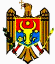 PARLAMENTUL REPUBLICII MOLDOVAL E G Ecu privire la Banca Naţională a Moldoveinr. 548-XIII  din  21.07.1995 (în vigoare 12.10.1995) Republicat: Monitorul Oficial al R.Moldova nr.297-300 art.544 din 30.10.2015Monitorul Oficial al R.Moldova nr.56-57 art.624 din 12.10.1995* * *C U P R I N SCapitolul IDISPOZIŢII GENERALEArticolul 1. Statutul juridic al Băncii Naţionale a MoldoveiArticolul 2. Noţiuni utilizateArticolul 3. Competenţa Băncii NaţionaleArticolul 4. Obiectivul fundamentalArticolul 5. Atribuţiile de bazăArticolul 6. Conlucrarea cu organele statuluiArticolul 7. Cooperarea internaţionalăArticolul 8. Relaţiile cu publicul, Guvernul şi ParlamentulArticolul 9. SediulArticolul 10. ConturileArticolul 11. Actele Băncii NaţionaleArticolul 111. Suspendarea executării actelor Băncii Naţionale în instanţa de contencios administrativArticolul 112. Notificarea actelor cu caracter individual şi a înscrisurilor Băncii NaţionaleArticolul 113. Notificarea actelor şi înscrisurilor către Banca Naţională în cadrul procedurilor administrativeCapitolul IIPOLITICA MONETARĂ ŞI VALUTARĂArticolul 12. AbrogatArticolul 13. AbrogatArticolul 14. Instrumentele politicii monetareArticolul 15. Operaţiuni de piaţă deschisăArticolul 16. Operaţiuni valutare şi alte operaţiuniArticolul 17. Rezerve obligatorii stabilite bancilorArticolul 18. Acordarea de credite băncilorArticolul 181. Asistenţa de lichiditate în situaţii de urgenţăArticolul 182. Acordarea de împrumuturi Fondului de garantare a depozitelor în sistemul bancarCapitolul IIIPREVEDERI FINANCIAREArticolul 19. CapitalulArticolul 20. Repartizarea profitului şi acoperirea pierderilorArticolul 21. Devizul de cheltuieliCapitolul IVORGANIZAREA ŞI ADMINISTRAREAArticolul 22. Organele de conducere ale Băncii NaţionaleArticolul 23. Componenţa organelor de conducere, modul de numire şi revocare a membrilor acestoraArticolul 24. Atribuţiile GuvernatoruluiArticolul 25. Incompatibilităţi şi restricţiiArticolul 26. Atribuţiile Consiliului de supraveghereArticolul 27. Atribuţiile Comitetului executivArticolul 28. Comitetul de auditArticolul 29. AbrogatArticolul 30. AbrogatArticolul 31. Şedinţele Consiliului de supraveghereArticolul 32. Interesele personale ale membrilor organelor de conducereArticolul 33. Auditul internArticolul 34. Personalul Băncii NaţionaleArticolul 35. Garanţii în exercitarea atribuţiilorArticolul 36. Păstrarea secretului profesionalCapitolul VRELAŢIILE FINANCIARE CU ORGANELE STATULUIArticolul 37. Bancherul şi agentul statuluiArticolul 38. Consultări şi informaţii asupra împrumuturilor sectorului publicArticolul 39. Depozite şi operaţiuni de casăArticolul 40. Atribuţiile de agent al statuluiArticolul 41. Interdicţia creditării statuluiArticolul 42. Cumpărarea valorilor mobiliare emise de statArticolul 43. Furnizarea informaţiilorCapitolul VIRELAŢIILE CU BĂNCILE PERSOANE JURIDICE DIN REPUBLICA MOLDOVAŞI CU SUCURSALELE BĂNCILOR DIN ALTE STATEArticolul 44. Supravegherea şi reglementarea activităţii băncilor persoane juridice din Republica Moldova şi a sucursalelor băncilor din alte stateArticolul 45. Servicii de depozitArticolul 46. Reglementări prudenţialeArticolul 47. Reglementări prudenţialeArticolul 48. AbrogatArticolul 49. Reţeaua de informaţiiCapitolul VI1INFRASTRUCTURILE PIEŢEI FINANCIARE, SCHEMELE,ARANJAMENTELE ŞI INSTRUMENTELE DE PLATĂArticolul 491. Reglementarea, licenţierea, autorizarea şi monitorizarea infrastructurilor pieţei financiare, schemelor, aranjamentelor şi instrumentelor de plată care funcţionează în Republica MoldovaArticolul 492. Depozitarul central unic al valorilor mobiliareArticolul 493. Acordarea serviciilor de clearing şi de platăArticolul 494. Licenţierea administratorilor infrastructurilor pieţei financiareArticolul 495. Autorizarea autorităţilor de guvernanţă a schemelor sau aranjamentelor de platăArticolul 496. Retragerea autorizaţiei autorităţilor de guvernanţă a schemelor sau aranjamentelor de platăCapitolul VIIREGLEMENTAREA OPERAŢIUNILOR VALUTAREArticolul 50. Controlul valutarArticolul 51. Reglementarea valutarăArticolul 52. Raportarea operaţiunilor valutareArticolul 53. Rezervele internaţionaleArticolul 54. AbrogatArticolul 55. Acordurile internaţionale de plată şi de clearingCapitolul VIIIMONEDA NAŢIONALĂArticolul 56. Unitatea monetarăArticolul 57. Dreptul de a emite bancnote şi monede metaliceArticolul 58. Mijlocul de platăArticolul 59. Caracteristicile monedei naţionaleArticolul 60. Imprimarea bancnotelor şi baterea monedelor metalicArticolul 61. Schimbul monedei naţionaleArticolul 62. Asigurarea circulaţiei monetareArticolul 63. Evidenţa monedei emiseArticolul 64. Retragerea monedei naţionaleCapitolul IXSITUAŢIILE FINANCIARE. AUDITUL EXTERN. RAPOARTELEArticolul 65. Anul financiarArticolul 66. Procedurile contabileArticolul 67. Situaţiile financiare anualeArticolul 68. Auditul externArticolul 69. Prezentarea şi publicarea situaţiilor financiare şi rapoartelorCapitolul XDISPOZIŢII DIVERSEArticolul 70. Dreptul preferenţialArticolul 71. Activităţi interziseArticolul 72. Colectarea de informaţii statisticeArticolul 73. AbrogatArticolul 74. Standarde privind gestionarea adecvatăArticolul 75. Sancţiuni, măsuri sancţionatoare, măsuri de supraveghere şi alte măsuri de remediereArticolul 751. Constatarea încălcărilorArticolul 752. Aplicarea sancţiunilor, a măsurilor sancţionatoare, a măsurilor de supraveghere şi a măsurilor de remediereArticolul 76. Soluţionarea litigiilorCapitolul XIDISPOZIŢII FINALE ŞI TRANZITORIIArticolul 761. Dispoziţii finale şi tranzitoriiArticolul 77. Intrarea în vigoare. AbrogăriNotă: În cuprinsul legii, cu excepţia articolului 10 alineatul (1), articolului 16 litera c), articolului 53 alineatul (1) litera e) şi articolului 68, cuvintele "instituţie financiară", la orice formă gramaticală, se substituie cu cuvântul "bancă" la forma gramaticală corespunzătoare conform Legii nr.32 din 27.02.2020, în vigoare 02.05.2020Parlamentul adoptă prezenta lege.Capitolul IDISPOZIŢII GENERALEArticolul 1. Statutul juridic al Băncii Naţionale a Moldovei(1) Banca Naţională a Moldovei (denumirea echivalentă – Banca Naţională) este banca centrală a Republicii Moldova.(2) Banca Naţională este o persoană juridică publică autonomă şi este responsabilă faţă de Parlament.(3) Banca Naţională nu este supusă înregistrării în Registrul de stat al întreprinderilor şi în Registrul de stat al organizaţiilor.(4) Banca Naţională poate să deschidă sucursale şi reprezentanţe în ţară şi în străinătate unde consideră necesar.[Art.1 alin.(4) modificat prin Legea nr.32 din 27.02.2020, în vigoare 02.05.2020]Articolul 2. Noţiuni utilizateÎn sensul prezentei legi se utilizează următoarele noţiuni:Abatere gravă – acţiune sau inacţiune ilegală săvârşită în exercitarea atribuţiilor profesionale, care este suficient de serioasă pentru a justifica eliberarea din funcţie a persoanei responsabile.Administrator al unei infrastructuri a pieţei financiare – persoană juridică care stabileşte regulile de funcţionare a unei infrastructuri a pieţei financiare şi este responsabilă de operarea infrastructurii.Asistenţă de lichiditate în situaţii de urgenţă – furnizare de lichiditate de către Banca Naţională, din banii acesteia, sau orice altă formă de asistenţă în situaţii de urgenţă care poate conduce la creşterea volumului de bani ai Băncii Naţionale, unei bănci solvabile şi viabile care se confruntă cu probleme temporare de lichiditate, fără ca o astfel de operaţiune să fie parte componentă a politicii monetare.ranjament de plată – set de funcţionalităţi operaţionale care sprijină consumatorii de servicii de plată în utilizarea instrumentelor de plată electronică şi includ: iniţierea de transferuri de fonduri şi stocarea sau înregistrarea credenţialelor sau a informaţiilor referitoare la deţinătorul instrumentului de plată electronică. În sensul prezentei legi, în categoria aranjamentelor de plată sunt incluse portofelele electronice.Autoritate de guvernanţă – persoană juridică care stabileşte regulile de funcţionare a unei scheme sau a unui aranjament de plată.Bancă – bancă astfel cum este definită la art.3 din Legea nr.202/2017 privind activitatea băncilor.Cerinţă – cerinţă faţă de active sau orice alte valori, înaintată de către o persoană altei persoane, cerinţă de a efectua plata pentru rambursarea datoriei sau altor forme de stingere a obligaţiilor.Creanţă – orice instrument negociabil de datorie sau orice alt instrument echivalent, precum şi orice instrument negociabil care acordă dreptul de a achiziţiona o altă creanţă negociabilă prin subscriere sau schimb. Creanţele negociabile pot fi în formă de certificat sau de înscriere în registrul contabil.Emitent de instrumente de plată – prestator de servicii de plată care emite şi pune la dispoziţia deţinătorului un instrument de plată electronică, în baza unui contract încheiat cu deţinătorul.Infrastructură a pieţei financiare – sistem multilateral între participanţi şi administratorul acestui sistem, care funcţionează în baza unor norme comune, formale şi standardizate şi care este utilizat în scopuri de decontare, clearing (compensare) sau înregistrare a plăţilor, valorilor, instrumentelor derivative sau a altor tranzacţii financiare.Monitorizare – în sensul capitolului VI1, funcţie a Băncii Naţionale prin care se urmăreşte promovarea funcţionării sigure şi eficiente a infrastructurilor pieţei financiare, schemelor, aranjamentelor şi instrumentelor de plată, precum şi evitarea riscului sistemic.Obligaţiuni monetare – totalitatea obligaţiunilor reflectate în bilanţul Băncii Naţionale, cu excepţia obligaţiunilor faţă de Guvern şi a celor faţă de Fondul Monetar Internaţional.Ordonanţă – normă obligatorie, emisă de Banca Naţională în scopul executării prezentei legi, cu privire la una sau mai multe bănci care constituie mai puţin de o categorie de bănci.Schemă de plată – set de reguli formale, standardizate şi comune care permit transferul de fonduri prin intermediul unui instrument de plată electronică. În sensul prezentei legi, în categoria schemelor de plată sunt incluse schemele de plăţi cu cardul, schemele de remiteri de bani şi schemele de plată cu instrumente de plată.Rata de bază – rata dobînzii de politică monetară stabilită de Comitetul executiv şi publicată periodic de Banca Naţională.Recomandare – îndrumare a Băncii Naţionale fără putere obligatorie.Regulament – normă obligatorie, emisă de Banca Naţională în scopul executării prezentei legi, pentru una sau mai multe categorii de bănci şi alte persoane juridice şi fizice.[Art.2 modificat prin Legea nr.292 din 19.10.2023, în vigoare 21.10.2023][Art.2 completat prin Legea nr.364 din 29.12.2022, în vigoare 13.01.2023][Art.2 modificat prin Legea nr.32 din 27.02.2020, în vigoare 02.05.2020][Art.2 completat prin Legea nr.114 din 15.08.2019, în vigoare 02.09.2019][Art.2 completat prin Legea nr.58 din 06.04.2017, în vigoare 14.04.2017]Articolul 3. Competenţa Băncii NaţionaleDe competenţa Băncii Naţionale ţin:a) încheierea contractelor şi emiterea obligaţiilor;b) achiziţionarea şi dispunerea de bunuri mobile şi imobile în scopul exercitării atribuţiilor sale şi pentru necesităţile sale de funcţionare;c) intentarea acţiunilor în instanţa de judecată şi participarea la proces în calitate de subiect.Articolul 4. Obiectivul fundamental(1) Obiectivul fundamental al Băncii Naţionale este asigurarea şi menţinerea stabilităţii preţurilor.(2) Fără prejudicierea obiectivului său fundamental, Banca Naţională urmăreşte asigurarea stabilităţii şi viabilităţii sistemului bancar şi sprijină politica economică generală a statului.[Art.4 alin.(2) modificat prin Legea nr.178 din 11.11.2021, în vigoare 29.11.2021]Articolul 5. Atribuţiile de bază(1) Banca Naţională are următoarele atribuţii de bază:a) stabileşte şi implementează politica monetară şi valutară în stat;b) acţionează ca bancher şi agent al statului;c) întocmeşte analize economice şi monetare şi în baza lor adresează Guvernului propuneri, aduce rezultatele analizelor la cunoştinţa publicului;d) licenţiază, reglementează şi supraveghează, pe bază individuală şi, după caz, pe bază consolidată, activitatea băncilor persoane juridice din Republica Moldova şi a sucursalelor băncilor din alte state;e) acordă credite băncilor, inclusiv asistenţă de lichiditate în situaţii de urgenţă;f) constituie, reglementează, licenţiază, autorizează, administrează, monitorizează infrastructurile pieţei financiare, schemele, aranjamentele şi instrumentele de plată în scopul promovării funcţionării sigure şi eficiente a acestora şi pentru a evita riscul sistemic;g) activează ca organ unic de emisiune a monedei naţionale;h) stabileşte regimul cursului de schimb al monedei naţionale;i) păstrează şi gestionează rezervele valutare ale statului;j) în numele Republicii Moldova îşi asumă obligaţii şi execută tranzacţiile rezultate din participarea Republicii Moldova la activitatea instituţiilor publice internaţionale în domeniul bancar, de credit şi monetar în conformitate cu condiţiile acordurilor internaţionale;k) întocmeşte balanţa de plăţi, poziţia investiţională internaţională şi elaborează statistica datoriei externe a Republicii Moldova;l) efectuează reglementarea valutară pe teritoriul Republicii Moldova;m) licenţiază, reglementează şi supraveghează activitatea de prestare a serviciilor de plată şi activitatea de emitere a monedei electronice;[Lit.n) abrogată prin Legea nr.58 din 06.04.2017, în vigoare 14.04.2017]o) acţionează ca autoritate de rezoluţie a băncilor în conformitate cu Legea privind redresarea şi rezoluţia băncilor;p) licenţiază/autorizează/emite avizul pentru înregistrarea de stat, reglementează şi supraveghează activitatea asigurătorilor, reasigurătorilor şi a intermediarilor în asigurări şi/sau în reasigurări, a Biroului Naţional al Asigurătorilor de Autovehicule din Republica Moldova, a asociaţiilor de economii şi împrumut, a birourilor istoriilor de credit şi a organizaţiilor de creditare nebancară.(2) Banca Naţională are dreptul de a prelucra datele cu caracter personal obţinute în exercitarea atribuţiilor prevăzute de prezenta lege fără consimţămîntul subiecţilor datelor cu caracter personal.(3) Subiecţii datelor cu caracter personal nu au dreptul de a se opune prelucrării datelor personale circumscrise exercitării atribuţiilor Băncii Naţionale prevăzute de prezenta lege.(4) Prelucrarea datelor cu caracter personal obţinute de către Banca Naţională potrivit prezentului articol se realizează în conformitate cu prevederile legislaţiei privind protecţia datelor cu caracter personal.(5) În vederea asigurării stabilităţii sistemului financiar, în situaţii de criză financiară sistemică sau de pericol al apariţiei acesteia, definite astfel de organul naţional instituit pentru gestionarea crizelor financiare sistemice, Banca Naţională poate hotărî adoptarea unor măsuri de stabilizare financiară, prin care poate impune suspendarea sau/şi limitarea oricărei obligaţii de plată sau de livrare care rezultă din orice contract la care o entitate supravegheată de Banca Naţională este parte, sau oricărei activităţi/operaţiuni a acesteia, începînd de la data publicării deciziei pe pagina web oficiala a Băncii Naţionale, pe un termen de pînă la 6 luni. Decizia privind aplicarea măsurilor de stabilizare financiară se ia de către Banca Naţională în consultare cu Guvernul. Măsurile de stabilizare financiară pot fi aplicate tuturor sau anumitor categorii de persoane, precum şi tuturor sau anumitor tipuri de activităţi/operaţiuni financiare, în valută străină şi/sau în monedă naţională. Condiţiile şi modul de aplicare a măsurilor de stabilizare financiară se stabilesc de către Banca Naţională a Moldovei.(6) În exercitarea de către Banca Naţională a atribuţiilor prevăzute de prezenta lege, dispoziţiile Legii nr.235/2006 cu privire la principiile de bază de reglementare a activităţii de întreprinzător, ale Legii nr.160/2011 privind reglementarea prin autorizare a activităţii de întreprinzător, ale Legii nr.161/2011 privind implementarea ghişeului unic în desfăşurarea activităţii de întreprinzător şi ale Legii nr.131/2012 privind controlul de stat asupra activităţii de întreprinzător nu se aplică.[Art.5 alin.(1) modificat prin Legea nr.292 din 19.10.2023, în vigoare 21.10.2023][Art.5 alin.(1) completat prin Legea nr.178 din 11.09.2020, în vigoare 01.07.2023][Art.5 alin.(1) completat prin Legea nr.209 din 15.07.2022, în vigoare 05.08.2022][Art.5 alin.(1) modificat, alin.(6) introdus prin Legea nr.32 din 27.02.2020, în vigoare 02.05.2020][Art.5 completat prin Legea nr.114 din 15.08.2019, în vigoare 02.09.2019][Art.5 modificat prin Legea nr.58 din 06.04.2017, în vigoare 14.04.2017][Art.5 completat prin Legea nr.233 din 03.10.2016, în vigoare 04.10.2016][Art.5 completat prin Legea nr.62 din 08.04.2016, în vigoare 06.05.2016][Art.5 modificat prin Legea nr.242 din 29.12.2015, în vigoare 29.01.2016]Articolul 6. Conlucrarea cu organele statului(1) Banca Naţională conlucrează cu Guvernul în realizarea obiectivelor sale şi, conform prezentei legi, întreprinde acţiunile necesare pentru a realiza o astfel de conlucrare.(2) Banca Naţională furnizează organelor economice şi financiare ale Guvernului, la cererea acestora, informaţii referitoare la problemele monetare şi financiare. Organele menţionate, la rîndul lor, furnizează Băncii Naţionale, la cererea ei, informaţii referitoare la problemele macroeconomice, monetare sau financiare.(3) Orice proiect de act normativ al autorităţilor publice care priveşte domeniile în care Banca Naţională are atribuţii va fi adoptat după recepţionarea avizului Băncii Naţionale. Avizul va fi transmis în termen de cel mult 30 de zile de la solicitare.(4) Banca Naţională şi membrii organelor de conducere ale acesteia sînt independenţi în exercitarea atribuţiilor stabilite de prezenta lege şi nu pot solicita şi nici accepta instrucţiuni de la autorităţile publice sau de la orice altă parte terţă. Autorităţile publice, precum şi orice alte părţi terţe nu vor încerca să influenţeze membrii organelor de conducere ale Băncii Naţionale în exercitarea atribuţiilor lor.(5) Fără a aduce atingere prevederilor art.11 alin.(4) şi art.111, nicio autoritate publică sau orice altă parte terţă nu poate aproba, suspenda, anula, cenzura, amîna sau condiţiona intrarea în vigoare a actelor Băncii Naţionale, nici nu poate emite opinii ex-ante asupra actelor Băncii Naţionale, nici nu poate influenţa în orice alt mod emiterea actului final al Băncii Naţionale.[Art.6 alin.(4) modificat prin Legea nr.364 din 29.12.2022, în vigoare 13.01.2023][Art.6 completat prin Legea nr.62 din 08.04.2016, în vigoare 06.05.2016]Articolul 7. Cooperarea internaţională(1) Banca Naţională reprezintă Republica Moldova la întrunirile, consiliile şi organizaţiile interguvernamentale în problemele politicii monetare, licenţierii activităţii bancare, în problemele controlului bancar şi în alte probleme ce ţin de competenţa ei.(11) Banca Naţională poate să încheie acorduri de colaborare şi schimb de informaţii cu autorităţile ce deţin competenţe în reglementarea şi supravegherea sectorului financiar şi bancar din alte state. Schimbul de informaţii trebuie să fie circumscris exclusiv scopului realizării sarcinilor ce le revin autorităţilor respective, iar informaţiile furnizate de Banca Naţională trebuie să fie supuse unor cerinţe privind păstrarea secretului profesional similare celor prevăzute la art.36 şi în capitolul 3 din titlul V din Legea nr.202/2017 privind activitatea băncilor.(2) Banca Naţională poate acorda servicii bancare instituţiilor guvernamentale, financiare şi bancare străine, precum şi organizaţiilor internaţionale publice, la care Banca Naţională sau Republica Moldova participă.(3) Banca Naţională poate participa la organizaţii internaţionale, care urmăresc scopul de a obţine stabilitatea financiară şi economică prin intermediul cooperării internaţionale.(4) În limita împuternicirilor sale, Banca Naţională ca agent al Republicii Moldova poate să-şi asume obligaţii şi să execute tranzacţii ce ţin de participarea Republicii Moldova la organizaţiile internaţionale.[Art.7 alin.(11) completat prin Legea nr.32 din 27.02.2020, în vigoare 02.05.2020]Articolul 8. Relaţiile cu publicul, Guvernul şi Parlamentul(1) Banca Naţională aduce periodic la cunoştinţa publicului rezultatele analizei macroeconomice, evoluţiei pieţei financiare şi informaţia statistică, inclusiv privind masa monetară, acordarea creditelor, balanţa de plăţi şi situaţia pieţei valutare.(2) Banca Naţională conlucrează cu Guvernul în problemele financiare şi bugetare:a) Guvernatorul Băncii Naţionale:- poate asista şi lua cuvîntul la şedinţele Guvernului, alocuţiunea fiind consemnată în procesul-verbal;- poate prezenta în scris opinii cu privire la problemele abordate în urma participării la şedinţe;[Lit.b) abrogată prin Legea nr.364 din 29.12.2022, în vigoare 13.01.2023](3) Guvernatorul Băncii Naţionale sau membrii Consiliului de supraveghere, sau membrii Comitetului executiv trebuie să explice Parlamentului sau comisiilor lui permanente politica Băncii Naţionale, să avizeze proiecte de legi, la cererea Parlamentului.Articolul 9. SediulSediul Băncii Naţionale este în municipiul Chişinău.Articolul 10. Conturile(1) Banca Naţională poate să deschidă conturi în registrele sale numai în numele statului şi al organelor statului, băncilor licenţiate şi sucursalelor băncilor din alte state licenţiate de Banca Naţională, băncilor în proces de lichidare, Fondului de garantare a depozitelor în sistemul bancar, persoanei juridice care desfăşoară activitatea de depozitar central de valori mobiliare ca activitate de bază, societăţilor de plată, societăţilor emitente de monedă electronică, furnizorilor de servicii poştale în scopul prestării serviciilor de plată, băncilor centrale ale statelor străine şi instituţiilor financiare publice internaţionale. Banca Naţională nu deschide conturi administraţiei publice locale, întreprinderilor, inclusiv celor de stat, cu excepţia celor prevăzute de lege în scopul prestării serviciilor de plată.(2) Aplicarea sechestrului, suspendarea operaţiunilor sau aplicarea altor măsuri de asigurare asupra mijloacelor băneşti aflate în conturile entităţilor indicate la alin.(1) deschise la Banca Naţională nu se admit.[Art.10 alin.(2) modificat prin Legea nr.209 din 15.07.2022, în vigoare 05.08.2022][Art.10 alin.(1) modificat prin Legea nr.32 din 27.02.2020, în vigoare 02.05.2020][Art.10 modificat prin Legea nr.208 din 12.10.2018, în vigoare 23.12.2018][Art.10 completat prin Legea nr.233 din 03.10.2016, în vigoare 04.10.2016]Articolul 11. Actele Băncii Naţionale(1) În scopul îndeplinirii atribuţiilor sale, Banca Naţională are dreptul să emită hotărîri, regulamente, instrucţiuni şi ordonanţe.(2) Actele normative ale Băncii Naţionale, care sînt obligatorii pentru bănci şi pentru alte persoane juridice şi fizice, se publică în Monitorul Oficial al Republicii Moldova şi intră în vigoare fie la data publicării lor, fie la o altă dată prevăzută în textul actului respectiv, cu condiţia informării publicului.(21) Actele cu caracter normativ ale Băncii Naţionale pot fi contestate doar de către persoana în privinţa căreia în temeiul actului cu caracter normativ contestat s-a adoptat ori s-a refuzat adoptarea unui act cu caracter individual. Actul cu caracter normativ în temeiul căruia s-a adoptat ori s-a refuzat adoptarea unui act cu caracter individual poate fi contestat doar concomitent cu contestarea actului cu caracter individual.(3) Hotărîrile privind ratele dobînzilor la instrumentele politicii monetare, ordonanţele şi alte acte ale Băncii Naţionale care nu au caracter normativ intră în vigoare la data adoptării dacă în actele respective nu este prevăzută o altă dată.(31) Actele cu caracter individual emise de Banca Naţională se notifică conform art.112.(32) Actele normative emise de Banca Naţională nu se supun expertizei juridice a Ministerului Justiţiei. Banca Naţională va transmite actele sale normative, după adoptare, Ministerului Justiţiei spre a fi înregistrate în Registrul de stat al actelor juridice. Termenul de înregistrare nu va depăşi 3 zile lucrătoare.(33) Actele normative emise de Banca Naţională intră sub incidenţa prevederilor Legii nr.239-XVI din 13 noiembrie 2008 privind transparenţa în procesul decizional. În cadrul consultării părţilor interesate cu privire la elaborarea actelor sale normative, Banca Naţională va solicita o opinie cu caracter consultativ din partea Ministerului Justiţiei.(4) Actele Băncii Naţionale sînt supuse controlului de legalitate în instanţele de contencios administrativ conform procedurii stabilite de Codul administrativ, în măsura în care aceasta nu contravine prezentei legi. Dispoziţiile altor legi pot fi aplicate în cazurile privind contestarea actelor Băncii Naţionale doar în măsura în care nu contravin normelor stabilite de prezenta lege.(5) Actele Băncii Naţionale nu se supun controlului de oportunitate.(51) Actele Băncii Naţionale pot fi contestate la Comitetul executiv al Băncii Naţionale prin depunerea unei cereri prealabile în termen de 30 de zile de la data comunicării actului. Termenul de 30 de zile nu se extinde asupra actelor cu caracter normativ.(52) Cererile prealabile prin care se contestă actele Băncii Naţionale vor fi adresate în exclusivitate Comitetului executiv al Băncii Naţionale şi vor fi examinate în exclusivitate de către acesta.(53) Comitetul executiv al Băncii Naţionale va examina cererile prealabile privind actele Băncii Naţionale în termen de 30 de zile de la data depunerii.(54) Repunerea în termenul de depunere a unei cereri prealabile la Banca Naţională şi în termenul de înaintare a acţiunii în contencios administrativ cu privire la actele Băncii Naţionale sau cu privire la nesoluţionarea în termenul legal a unei cereri de către aceasta poate fi solicitată în termen de 3 luni de la data expirării termenului omis. Termenul de 3 luni prevăzut în acest alineat reprezintă termen de decădere.(6) Acţiunile de contencios administrativ privind actele Băncii Naţionale sau privind nesoluţionarea de către aceasta în termen legal a unei cereri se înaintează la Curtea de Apel Chişinău, cu condiţia respectării obligatorii a procedurii prealabile prevăzute la alineatele (51)–(53). Contestarea sau acţiunea în justiţie nu suspendă executarea actelor emise de Banca Naţională, dacă legea nu prevede altfel.(7) Actele Băncii Naţionale în domeniul politicii monetare şi valutare, inclusiv măsurile de salvgardare, pot fi contestate doar sub aspectul procedurii de adoptare.[Alin.(8) art.11 abrogat prin Legea nr.108 din 19.06.2014, în vigoare 15.08.2014](9) Cererile de contestare a actelor Băncii Naţionale în domeniul politicii monetare şi valutare, inclusiv măsurile de salvgardare, a actelor Băncii Naţionale cu privire la administrarea specială asupra băncii şi cu privire la retragerea licenţei băncii, a actelor Băncii Naţionale adoptate în procesul de evaluare şi supraveghere a calităţii acţionarilor entităţilor supravegheate de Banca Naţională, a măsurilor implementate de Banca Naţională sau de administratorul special în cursul administrării speciale a băncii, precum şi a măsurilor impuse de Banca Naţională în procesul de lichidare a băncii, se judecă în termen de 3 luni de la data depunerii.(10) În acţiunile în contencios administrativ cu privire la actele administrative ale Băncii Naţionale, instanţa de judecată, ca bază a propriei aprecieri, utilizează evaluările calitative şi cantitative ale situaţiilor de fapt, realizate de către Banca Naţională, cu excepţia cazurilor în care instanţa de judecată constată o eroare evidentă de natură să conducă la o soluţie diametral opusă soluţiei prevăzute în actul contestat.(11) La constatarea unei erori evidente conform alin.(10), instanţa de judecată analizează dacă elementele de probă invocate de către Banca Naţională sunt exacte din punct de vedere material, fiabile şi coerente din punctul de vedere al aspectelor de importanţă substanţială, dacă elementele de probă conţin toate informaţiile de importanţă substanţială, care ar trebui să fie luate în considerare pentru a evalua o situaţie complexă, şi dacă acestea sunt de natură să susţină concluziile deduse pe baza lor.[Art.11 alin.(31) în redacţia Legii nr.363 din 29.12.2022, în vigoare 20.07.2023][Art.11 alin.(4),(6) modificate, alin.(54),(10),(11) introduse prin Legea nr.178 din 11.11.2021, în vigoare 29.11.2021][Art.11 modificat prin Legea nr.233 din 03.10.2016, în vigoare 04.10.2016][Art.11 completat prin Legea nr.62 din 08.04.2016, în vigoare 06.05.2016]Articolul 111. Suspendarea executării actelor Băncii Naţionale în instanţa de contencios administrativ(1) Până la soluţionarea definitivă a cauzei în instanţa de contencios administrativ nu poate fi suspendată executarea actelor Băncii Naţionale ce ţin de domeniul politicii monetare şi valutare, inclusiv de măsurile de salvgardare sau măsurile de stabilizare financiară, a actelor Băncii Naţionale cu privire la aplicarea instrumentelor de rezoluţie, cu privire la instituirea procedurii de redresare, de remediere, de administrare specială şi/sau provizorie a entităţilor supravegheate de Banca Naţională, cu privire la suspendarea sau retragerea licenţei, a autorizaţiei, a avizului, a aprobării sau confirmării emise entităţilor supravegheate de Banca Naţională, cu privire la suspendarea activităţii sau radierea din registru a entităţilor supravegheate de Banca Naţională, cu privire la iniţierea procedurii de lichidare silită a băncilor sau a societăţilor de asigurare sau de reasigurare, a actelor Băncii Naţionale adoptate în procesul de evaluare şi supraveghere a calităţii acţionarilor/asociaţilor şi persoanelor cu funcţii de conducere a entităţilor supravegheate de Banca Naţională, precum şi a actelor şi a măsurilor implementate de Banca Naţională, de administratorul special sau de lichidator în cursul rezoluţiei băncii, societăţii de asigurare sau de reasigurare sau în cursul lichidării silite a băncii, societăţii de asigurare sau de reasigurare.(2) Suspendarea executării actelor Băncii Naţionale poate fi cerută în instanţa de contencios administrativ numai după contestarea acestor acte la Comitetul executiv al Băncii Naţionale, în termen de 30 de zile de la data adoptării hotărîrii Comitetului executiv pe marginea cererii prealabile privind aceste acte sau de la data expirării termenului pentru soluţionarea cererii prealabile. Termenul de 30 de zile nu se extinde asupra actelor cu caracter normativ.(3) Suspendarea executării actelor Băncii Naţionale poate fi dispusă de instanţa de judecată numai la cererea reclamantului, depusă concomitent cu înaintarea acţiunii, şi doar în cazul în care sînt întrunite cumulativ următoarele condiţii:a) motivele invocate de reclamant în susţinerea acţiunii sînt pertinente şi bine întemeiate şi este un caz prima facie împotriva legalităţii actului contestat;b) reclamantul prezintă argumente care au o bază factologică precum că circumstanţele litigiului reclamă dispunerea urgentă a suspendării executării actului administrativ contestat pentru a evita prejudicierea gravă şi ireparabilă a intereselor reclamantului;c) prejudiciul care ar putea fi cauzat reclamantului depăşeşte interesul public urmărit prin emiterea actului administrativ contestat.(4) Sarcina probaţiunii întrunirii condiţiilor menţionate la alin.(3) revine reclamantului. Pînă la proba contrarie se prezumă existenţa unui interes public în executarea imediată şi neîntreruptă a actelor Băncii Naţionale.(41) În cadrul examinării cererilor privind suspendarea executării actelor Băncii Naţionale, instanţa de judecată citează părţile în proces, indicînd data şi ora desfăşurării şedinţei de judecată şi anexînd copia de pe cererea de suspendare a executării actelor Băncii Naţionale, de asemenea solicită Băncii Naţionale să prezinte referinţa pe marginea cererii de suspendare.(42) În termen de 3 zile lucrătoare de la primirea copiei de pe cererea de suspendare a executării actelor Băncii Naţionale, Banca Naţională depune referinţa pe marginea acestei cereri.(43) Instanţa de judecată este obligată să soluţioneze cererea de suspendare a executării actelor Băncii Naţionale în cel mult 5 zile de la prezentarea referinţei de către Banca Naţională sau de la data la care trebuia prezentată referinţa.(5) Instanţa de judecată poate dispune suspendarea executării actelor Băncii Naţionale doar în cazul întrunirii cumulative a condiţiilor menţionate la alin.(3). Instanţa de judecată pronunţă o încheiere motivată privind suspendarea sau refuzul de suspendare a executării actelor Băncii Naţionale.(6) Hotărîrea instanţei de contencios administrativ privind declararea ilegală, parţial sau total, a actului normativ al Băncii Naţionale se transmite de îndată Băncii Naţionale şi se publică neîntîrziat pe pagina web oficială a Băncii Naţionale.(7) Încheierea judecătorească privind suspendarea sau refuzul de suspendare a executării actelor Băncii Naţionale poate fi atacată cu recurs în conformitate cu Codul de procedură civilă. Prin derogare de la art.426 alin.(3) din Codul de procedură civilă, recursul împotriva încheierii se examinează în termen restrîns, care nu va depăşi 10 zile de la data depunerii recursului.[Art.111 alin.(1) în redacţia Legii nr.214 din 20.07.2023, în vigoare 03.08.2023][Art.111 alin.(1) modificat prin Legea nr.32 din 27.02.2020, în vigoare 02.05.2020]Articolul 112. Notificarea actelor cu caracter individual şi a înscrisurilor Băncii Naţionale(1) Banca Naţională poate notifica un act sau un înscris:a) prin transmiterea (înmânarea) actului sau înscrisului, cu semnarea actului de recunoaştere a recepţionării;b) prin poştă cu scrisoare recomandată, cu aviz de recepţie;c) prin serviciu de curierat, cu aviz de recepţie;d) prin fax;e) prin mijloace electronice de comunicaţie (poştă electronică sau mijloace electronice de comunicaţie dedicate);f) prin publicarea unui comunicat oficial conform alin.(5);g) prin publicarea actului sau a înscrisului, în cazurile prevăzute de lege;h) prin publicarea unui comunicat oficial privind disponibilitatea actului sau a înscrisului la sediul Băncii Naţionale, conform alin.(10).(2) Banca Naţională poate stabili, prin acte normative, comunicarea obligatorie prin mijloace electronice de comunicaţie în cadrul procedurii administrative.(3) Dacă există un reprezentant împuternicit, Banca Naţională notifică reprezentantului respectiv actul sau înscrisul. În acest caz, Banca Naţională nu are obligaţia să notifice actul sau înscrisul şi persoanei reprezentate.(4) În cazul notificării unui act sau înscris al Băncii Naţionale prin poştă cu scrisoare recomandată sau prin serviciu de curierat, se consideră că actul sau înscrisul a fost notificat destinatarului la data indicată în avizul de recepţie.(5) În cazul notificării actului Băncii Naţionale privind constatarea achiziţiei de acţiuni/participaţiuni în entităţile supravegheate de Banca Naţională, realizată cu încălcarea legii, suplimentar la notificarea efectuată conform alin.(4), Banca Naţională publică un comunicat oficial despre efectuarea notificării pe pagina web oficială a acesteia şi în Monitorul Oficial al Republicii Moldova, iar data notificării se consideră data indicată la alin.(4) sau data publicării comunicatului în Monitorul Oficial al Republicii Moldova, în funcţie de care dintre acestea survine mai întâi.(6) În aplicarea prevederilor alin.(4), se consideră adrese valabile pentru notificarea actului sau înscrisului Băncii Naţionale următoarele adrese:a) adresa furnizată de destinatar concomitent cu depunerea cererii sau, în cazul procedurii administrative iniţiate din oficiu, adresa furnizată de destinatar la solicitarea Băncii Naţionale;b) în cazul unei entităţi supravegheate, ultima adresă a sediului furnizată Băncii Naţionale de entitatea supravegheată;c) în cazul în care nicio adresă nu este furnizată Băncii Naţionale şi destinatarul este angajat, membru al organelor de conducere sau acţionar/asociat al unei entităţi supravegheate, adresa entităţii supravegheate în conformitate cu lit.b) din prezentul alineat.(7) Fiecare participant la o procedură administrativă a Băncii Naţionale transmite acesteia o adresă valabilă concomitent cu depunerea cererii sau, în cazul procedurii administrative iniţiate din oficiu – la solicitarea Băncii Naţionale.(8) În cazul notificării unui act sau înscris al Băncii Naţionale prin fax, se consideră că actul sau înscrisul a fost notificat destinatarului dacă Banca Naţională a primit raportul pentru verificarea transmiterii ce confirmă transmiterea cu succes a faxului.(9) În cazul notificării unui act sau înscris al Băncii Naţionale prin mijloace electronice de comunicaţie, drept dovadă a notificării actului sau înscrisului este mesajul salvat în dosarul "Trimise" al contului oficial de poştă electronică al Băncii Naţionale sau informarea care confirmă disponibilitatea actului sau înscrisului în cadrul sistemelor informatice puse la dispoziţie de Banca Naţională. Data notificării actului sau a înscrisului este data înregistrării mesajului în dosarul "Trimise" al contului oficial de poştă electronică al Băncii Naţionale sau data expedierii informării care confirmă disponibilitatea actului sau înscrisului în cadrul sistemelor informatice puse la dispoziţie de Banca Naţională.(10) În cazul în care niciuna din formele de notificare prevăzute la alin.(1) lit.a)–f) nu promite succes, actul sau înscrisul se consideră notificat dacă este disponibil la sediul Băncii Naţionale. În acest caz, drept dovadă a notificării actului sau înscrisului serveşte comunicatul oficial al Băncii Naţionale privind disponibilitatea actului sau înscrisului respectiv la sediul Băncii Naţionale, comunicat care se publică pe pagina web oficială a Băncii Naţionale şi în Monitorul Oficial al Republicii Moldova, în termen de 10 zile din data constatării că formele de notificare prevăzute la alin.(1) lit.a)–f) nu promit succes, iar data notificării este considerată data publicării comunicatului în Monitorul Oficial al Republicii Moldova.(11) Banca Naţională nu are obligaţia să notifice actul sau înscrisul prin forma de notificare propusă de participantul la procedura administrativă.[Art.112 introdus prin Legea nr.363 din 29.12.2022, în vigoare 20.07.2023]Articolul 113. Notificarea actelor şi înscrisurilor către Banca Naţională în cadrul procedurilor administrative(1) Pentru actele şi înscrisurile depuse la sediul Băncii Naţionale se eliberează dovada înregistrării acestora.(2) Actele şi înscrisurile expediate Băncii Naţionale prin intermediul furnizorului de servicii poştale, al serviciului de curierat sau prin fax se consideră notificate odată cu înregistrarea acestora în cadrul Băncii Naţionale.(3) În cazul actelor sau înscrisurilor transmise prin poştă electronică, data notificării este data intrării mesajului în dosarul "Primite" al contului oficial de poştă electronică a Băncii Naţionale.(4) În cazurile prevăzute de actele normative ale Băncii Naţionale, actele, înscrisurile, rapoartele periodice şi alte informaţii pot fi notificate Băncii Naţionale prin intermediul sistemelor informatice puse la dispoziţie de Banca Naţională, data notificării fiind considerată data recepţionării actului prin sistemul informatic respectiv.[Art.113 introdus prin Legea nr.363 din 29.12.2022, în vigoare 20.07.2023]Capitolul IIPOLITICA MONETARĂ ŞI VALUTARĂArticolul 12. Stabilirea politicii monetare şi valutare[Art.12 abrogat prin Legea nr.191-XVI din 30.06.2006, în vigoare 28.07.2006]Articolul 13. Raportări anuale[Art.13 abrogat prin Legea nr.33 din 06.03.2012, în vigoare 25.05.2012]Articolul 14. Instrumentele politicii monetarePentru exercitarea atribuţiilor sale privind politica monetară şi valutară, Banca Naţională va lua măsuri, inclusiv cele descrise în prezentul capitol.Articolul 15. Operaţiuni de piaţă deschisăBanca Naţională poate efectua pe pieţele financiare operaţiuni cu creanţe emise de stat, de către Banca Naţională sau cu orice alte creanţe prin cumpărarea, păstrarea şi vînzarea lor (spot şi forward). Operaţiunile cu creanţele emise de stat pot fi efectuate de către Banca Naţională numai pe piaţa secundară.Articolul 16. Operaţiuni valutare şi alte operaţiuniBanca Naţională are dreptul:a) să cumpere, să vîndă şi să negocieze monede de aur, lingouri de aur şi alte metale preţioase;b) să cumpere, să vîndă şi să negocieze valuta străină, folosind activele indicate la articolul 53 alineatul (1);c) să cumpere şi să vîndă bonuri de tezaur şi alte valori mobiliare, emise sau garantate de către guverne străine şi instituţiile financiare publice internaţionale;d) să stabilească rata la care va cumpăra, vinde şi va efectua operaţiunile menţionate la lit.a)–c).Articolul 17. Rezerve obligatorii stabilite băncilor(1) Banca Naţională stabileşte băncilor cerinţele menţinerii rezervelor obligatorii faţă de depozite şi alte pasive similare, specificate în acest scop. Aceste rezerve se menţin prin reţinerea banilor în numerar în casa sau în conturile de corespondent ale băncilor sau în conturi speciale ale băncilor la Banca Naţională. Aplicarea sechestrului, suspendarea operaţiunilor, aplicarea altor măsuri de asigurare, precum şi a măsurilor de executare silită în privinţa mijloacelor băneşti aflate în conturile speciale ale rezervelor obligatorii, nu se admit.(2) Banca Naţională stabileşte aceleaşi rate de rezerve obligatorii pentru pasive de acelaşi fel şi determină modul lor de calcul. Cerinţele faţă de menţinerea rezervelor obligatorii şi de majorarea lor intră în vigoare în termen de cel puţin 10 zile de la notificarea băncilor.(3) Banca Naţională poate remunera rezervele obligatorii menţinute de bănci. Principiile şi modul de remunerare a rezervelor obligatorii se stabilesc prin actele normative ale Băncii Naţionale.(4) În cazul nerespectării de către bănci a cerinţelor stabilite privind rezervele obligatorii, Banca Naţională le aplică o amendă la o rată egală cu rata de bază pe zi la data deficienţei plus 0,2% înmulţită cu deficienţa pentru toată perioada cît durează ea. Amenda se încasează în bugetul statului prin deducerea incontestabilă din contul băncii aflat la Banca Naţională.[Art.17 modificat prin Legea nr.114 din 15.08.2019, în vigoare 02.09.2019]Articolul 18. Acordarea de credite băncilor(1) Banca Naţională poate acorda băncilor credite în condiţii stabilite periodic de Banca Naţională şi garantate prin:a) valorile mobiliare emise de Guvern;b) valorile mobiliare emise de Banca Naţională;[Lit.c),d) abrogate prin Legea nr.114 din 15.08.2019, în vigoare 02.09.2019]e) depozitele şi alte conturi la Banca Naţională sau la o altă bancă acceptată de Banca Naţională, reprezentînd orice fel de active pe care Banca Naţională le poate cumpăra, vinde şi negocia;f) alte active financiare eligibile stabilite de Banca Naţională.(2) Creditele arătate la alineatul (1) se pot acorda sub formă de avansuri, împrumuturi, cumpărări, vînzări ale instrumentelor financiare, pe bază competitivă sau necompetitivă.[Alin.(21) art.18 abrogat prin Legea nr.114 din 15.08.2019, în vigoare 02.09.2019](3) Prevederile Codului administrativ nu sînt aplicabile procedurii de elaborare, aprobare, aplicare şi retragere, revocare sau anulare a actelor Băncii Naţionale emise în aplicarea alin.(2).(4) Banca Naţională stabileşte şi periodic aduce la cunoştinţa publicului:a) rata minimală a dobînzii la care ea acordă credite băncilor;b) criteriile obiective, conform cărora băncile vor fi eligibile pentru a li se acorda credite în mod competitiv.(5) Banca Naţională poate stabili rate diferenţiate, plafoane pentru diferite categorii ale acestor tranzacţii şi termenele exigibilităţii lor.[Art.18 alin.(1) modificat prin Legea nr.32 din 27.02.2020, în vigoare 02.05.2020][Art.18 modificat prin Legea nr.114 din 15.08.2019, în vigoare 02.09.2019]Articolul 181. Asistenţa de lichiditate în situaţii de urgenţă(1) Pentru a menţine stabilitatea sistemului financiar, Banca Naţională poate acorda, la deplina sa discreţie şi în condiţiile stabilite de către aceasta, băncilor solvabile şi viabile care se confruntă cu probleme temporare de lichiditate asistenţă de lichiditate în situaţii de urgenţă, garantată cu activele indicate la art.18 alin.(1).(2) Termenul pentru care se acordă asistenţa de lichiditate în situaţii de urgenţă este de pînă la 3 luni, cu posibilitatea extinderii acestuia, în mod excepţional, pentru o perioadă nu mai mare de un an de la data acordării, în condiţiile stabilite de Comitetul executiv al Băncii Naţionale.(3) Asistenţa de lichiditate în situaţii de urgenţă se acordă la o rată a dobînzii superioară ratei aplicate de Banca Naţională la operaţiunile sale de creditare, inclusiv la facilitatea permanentă de creditare.(4) Prevederile Codului administrativ nu sînt aplicabile procedurii de elaborare, aprobare, aplicare şi retragere, revocare sau anulare a actelor Băncii Naţionale emise în aplicarea alin.(1)–(3).[Art.181 introdus prin Legea nr.114 din 15.08.2019, în vigoare 02.09.2019]Articolul 182. Acordarea de împrumuturi Fondului de garantare a depozitelor în sistemul bancarBanca Naţională poate acorda Fondului de garantare a depozitelor în sistemul bancar împrumuturi în condiţiile art.16 alin.(1), (2) şi (4) din Legea nr.575/2003 privind garantarea depozitelor în sistemul bancar şi în condiţiile stabilite de Comitetul executiv al Băncii Naţionale.[Art.181 introdus prin Legea nr.26 din 27.02.2020, în vigoare 20.03.2020]Capitolul IIIPREVEDERI FINANCIAREArticolul 19. Capitalul(1) Capitalul Băncii Naţionale include capitalul statutar, conturile de rezervă create în conformitate cu prevederile art.66 şi conturile de rezervă ale veniturilor nerealizate.(2) Capitalul statutar reprezintă suma capitalului autorizat şi a fondului general de rezervă. Capitalul autorizat este subscris şi deţinut exclusiv de către stat, el nu este transferabil sau nu poate fi grevat cu sarcini.(3) Capitalul statutar este dinamic şi se formează din profitul anului disponibil pentru distribuire, alocat conform prevederilor art.20 alin.(5), din veniturile obţinute conform articolului 64 alineatul (3) şi/sau din contribuţiile Guvernului, pînă cînd mărimea acestuia va atinge 10% din totalul obligaţiunilor monetare ale Băncii Naţionale, şi este structurat după cum urmează:a) 1/3 – capitalul autorizat;b) 2/3 – fondul general de rezervă.(4) Nici o reducere a nivelului obligaţiunilor monetare, atît pe parcursul, cît şi la finele anului financiar, nu implică diminuarea capitalului statutar creat anterior.(5) Fondul general de rezervă se utilizează în exclusivitate pentru acoperirea pierderilor înregistrate conform rezultatului exerciţiului la finele anului financiar.(6) În cazul în care la finele anului financiar nivelul capitalului statutar scade sub 4% din totalul obligaţiunilor monetare ale Băncii Naţionale, Guvernul, în persoana Ministerului Finanţelor, în decurs de 60 de zile după primirea raportului auditorului extern asupra situaţiilor financiare ale Băncii Naţionale, transferă Băncii Naţionale o contribuţie de capital în valori mobiliare de stat la o rată a dobînzii de piaţă, în volumul necesar pentru majorarea capitalului statutar până la 4% din totalul obligaţiunilor monetare ale Băncii Naţionale.(7) Emisiunea şi transferul către Banca Naţională al contribuţiei de capital în valori mobiliare de stat se vor efectua într-o singură tranşă, pe parcursul anului următor, după înregistrarea unei mărimi a capitalului statutar mai mică de 4% din totalul obligaţiunilor monetare ale Băncii Naţionale.[Art.19 alin.(3),(6),(7) modificat prin Legea nr.42 din 06.03.2020, în vigoare 02.04.2020]Articolul 20. Repartizarea profitului şi acoperirea pierderilor(1) Rezultatul exerciţiului (profit/pierdere) al Băncii Naţionale pentru fiecare an financiar va fi determinat conform prevederilor art.66.(2) Profitul disponibil pentru distribuire reprezintă rezultatul exerciţiului obţinut după:a) defalcarea tuturor veniturilor nerealizate în conturi corespunzătoare de rezervă ale veniturilor nerealizate;b) acoperirea tuturor pierderilor nerealizate din sursele conturilor corespunzătoare de rezervă ale veniturilor nerealizate, pînă cînd soldul acestora devine zero;c) defalcarea veniturilor obţinute conform articolului 64 alineatul (3) în capitalul statutar în limitele prevăzute la articolul 19 alineatul (3).(3) Conturile de rezervă ale veniturilor nerealizate vor fi create separat pentru fiecare sursă care a generat aceste venituri şi vor fi utilizate pentru acoperirea pierderilor nerealizate ale perioadelor ulterioare, generate doar de sursele care au creat aceste rezerve.(4) În cazul în care defalcarea veniturilor nerealizate şi/sau acoperirea pierderilor nerealizate prevăzute la alin.(2) lit. a) şi b) depăşeşte profitul net, această depăşire este acoperită din fondul general de rezervă în conformitate cu art.19 alin.(5).(5) La finele anului financiar, profitul disponibil pentru distribuire va fi alocat pentru majorarea capitalului statutar în următorul mod:a) dacă mărimea capitalului statutar constituie mai puţin de 4% din totalul obligaţiunilor monetare ale Băncii Naţionale, profitul disponibil pentru distribuire va fi alocat în întregime pentru majorarea capitalului statutar în modul prevăzut la art.19 alin.(3);b) dacă mărimea capitalului statutar constituie de la 4% până la 10% din totalul obligaţiunilor monetare ale Băncii Naţionale, 50% din profitul disponibil pentru distribuire vor fi alocate pentru majorarea capitalului statutar în modul prevăzut la art.19 alin.(3), iar 50% din profitul disponibil pentru distribuire vor fi transferate la venitul bugetului de stat;c) dacă mărimea capitalului statutar constituie mai mult de 10% din totalul obligaţiunilor monetare ale Băncii Naţionale, profitul disponibil pentru distribuire va fi transferat în întregime la venitul bugetului de stat.(6) Soldul profitului disponibil pentru distribuire se transferă la venitul bugetului de stat în termen de 15 zile după primirea raportului auditorului extern asupra situaţiilor financiare ale Băncii Naţionale.[Art.20 alin.(5) în redacţia Legii nr.42 din 06.03.2020, în vigoare 02.04.2020]Articolul 21. Devizul de cheltuieli(1) Anual, toate cheltuielile administrative şi investiţiile capitale ale Băncii Naţionale se prevăd în devizul de cheltuieli şi, respectiv, în alocaţiile pentru investiţii, care se aprobă de către Consiliul de supraveghere şi se verifică, în execuţie, conform practicilor şi procedurilor controlului şi auditului intern.(2) Legalitatea şi regularitatea devizelor de cheltuieli şi a alocaţiilor pentru investiţii ale Băncii Naţionale se auditează de Curtea de Conturi. Auditul public extern al Curţii de Conturi se va limita la examinarea eficienţei operaţionale a deciziilor luate de conducerea Băncii Naţionale, excluzîndu-se cele ce ţin de implementarea politicii monetare şi valutare a Băncii Naţionale şi de gestionarea rezervelor valutare ale statului.Capitolul IVORGANIZAREA ŞI ADMINISTRAREAArticolul 22. Organele de conducere ale Băncii Naţionale(1) Organele de conducere ale Băncii Naţionale sînt Consiliul de supraveghere şi Comitetul executiv.(2) Consiliul de supraveghere şi Comitetul executiv sînt organe colegiale, activitatea acestora fiind reglementată de prezenta lege şi de regulamentele Băncii Naţionale.(3) Consiliul de supraveghere este organul responsabil de organizarea unui sistem eficient de supraveghere publică independentă a activităţii Băncii Naţionale.(4) Comitetul executiv exercită conducerea executivă a Băncii Naţionale şi asigură realizarea independentă a atribuţiilor de bază ale acesteia, în modul stabilit de lege.Articolul 23. Componenţa organelor de conducere, modul de numire şi revocare a membrilor acestora(1) Consiliul de supraveghere este compus din 7 membri după cum urmează:a) un preşedinte, care este şi Guvernator al Băncii Naţionale;b) un vicepreşedinte, care este şi prim-viceguvernator al Băncii Naţionale;c) un membru, care este şi viceguvernator al Băncii Naţionale;d) patru membri, care nu sînt salariaţi ai Băncii Naţionale.(2) Comitetul executiv este compus din 5 membri, după cum urmează:a) un preşedinte, care este şi Guvernator al Băncii Naţionale;b) un vicepreşedinte, care este şi prim-viceguvernator al Băncii Naţionale;c) trei membri, care sînt şi viceguvernatori ai Băncii Naţionale.(3) Guvernatorul Băncii Naţionale este numit de Parlament la propunerea Preşedintelui Parlamentului.(4) Prim-viceguvernatorul şi viceguvernatorii sînt numiţi de Parlament la propunerea Guvernatorului Băncii Naţionale.(5) Membrul Consiliului de supraveghere indicat la alin.(1) lit.c) este numit de Parlament la propunerea Guvernatorului Băncii Naţionale, iar membrii Consiliului de supraveghere indicaţi la alin.(1) lit.d) sînt numiţi de Parlament la propunerea Comisiei economie, buget şi finanţe a Parlamentului, conform procedurii stabilite de către aceasta.(6) Un candidat poate fi propus Parlamentului pentru numire nu mai mult de două ori în decursul unui an.(7) Poate candida la funcţia de membru al Consiliului de supraveghere sau al Comitetului executiv persoana care deţine cetăţenia Republicii Moldova, are studii superioare, se bucură de o bună reputaţie, nu are interdicţia de a ocupa o funcţie publică sau de demnitate publică, ce derivă dintr-un act de constatare al Autorităţii Naţionale de Integritate, nu are în ultimii 5 ani, în cazierul privind integritatea profesională, înscrieri cu privire la rezultatul negativ al testului de integritate profesională pentru încălcarea obligaţiei prevăzute la art.7 alin.(2) lit.a) din Legea nr.325 din 23 decembrie 2013 privind evaluarea integrităţii instituţionale, şi, în cazul candidatului la funcţia de membru al Consiliului de supraveghere, are o experienţă de muncă de cel puţin 10 ani în domeniul financiar, juridic sau de audit ori într-o funcţie ştiinţifică sau academică în aceste domenii ori, în cazul candidatului la funcţia de membru al Comitetului executiv, are o experienţă de muncă de cel puţin 10 ani în domeniul financiar sau monetar.(8) Membrii Consiliului de supraveghere şi cei ai Comitetului executiv sînt numiţi în funcţie pe un termen de 7 ani, cu posibilitatea reînnoirii mandatului. La expirarea mandatului, membrul Consiliului de supraveghere sau membrul Comitetului executiv rămîne în funcţie pînă la numirea unui nou membru.(9) Membrii Consiliului de supraveghere şi membrii Comitetului executiv pot demisiona, cu condiţia notificării în scris, cu 3 luni înainte, a Parlamentului. Orice membru al Consiliului de supraveghere sau al Comitetului executiv îşi poate retrage notificarea cu privire la demisionare în termen de 3 luni de la data notificării numai în cazul în care Parlamentul, până la data retragerii notificării, nu a numit un nou membru. Mandatul oricărui membru al Consiliului de supraveghere sau al Comitetului executiv încetează la data numirii de către Parlament a noului membru sau la expirarea termenului de 3 luni de la data notificării dacă Parlamentul nu a numit un nou membru şi notificarea nu a fost retrasă.(10) Orice membru al Consiliului de supraveghere sau al Comitetului executiv poate fi revocat de către Parlament, conform procedurii prevăzute la alin.(11), numai în cazul în care nu mai îndeplineşte condiţiile de exercitare a atribuţiilor sau a comis o abatere gravă.(11) Preşedintele Consiliului de supraveghere este revocat la propunerea Preşedintelui Parlamentului, cu votul a 2/3 din numărul deputaţilor aleşi. Revocarea celorlalţi membri ai Consiliului de supraveghere şi ai Comitetului executiv se face la propunerea Consiliului de supraveghere, înaintată ca urmare a demersului Guvernatorului Băncii Naţionale, sau la propunerea Preşedintelui Parlamentului, cu votul majorităţii deputaţilor aleşi.(12) Hotărîrea de revocare a membrului Consiliului de supraveghere sau a membrului Comitetului executiv poate fi atacată la Curtea de Apel Chişinău în termen de 15 zile de la publicarea acesteia în Monitorul Oficial al Republicii Moldova.(13) Parlamentul numeşte membrii Consiliului de supraveghere şi ai Comitetului executiv în funcţiile devenite vacante în termen de cel mult 3 luni de la survenirea vacanţei funcţiei sau, în cazul prevăzut la alin.(9), în termen de cel mult 3 luni de la data notificării Parlamentului cu privire la demisionare.[Art.23 alin.(9),(10) în redacţie nouă, alin.(13) completat prin Legea nr.364 din 29.12.2022, în vigoare 13.01.2023][Art.23 completat prin Legea nr.74 din 26.04.2018, în vigoare 29.06.2018][Art.23 modificat prin Legea nr.305 din 21.12.2017, în vigoare 12.01.2018][Art.23 completat prin Legea nr.102 din 21.07.2016, în vigoare 12.11.2016][Art.23 modificat prin Legea nr.134 din 17.06.2016, în vigoare 01.08.2016]Articolul 24. Atribuţiile Guvernatorului(1) Guvernatorul este responsabil de formularea iniţiativelor în domeniul politicii monetare şi valutare pentru a fi prezentate Comitetului executiv şi de executarea lor. Guvernatorul organizează şi conduce activitatea Băncii Naţionale, activează, fără procură, în numele acesteia, o reprezintă în relaţiile cu orice persoană juridică sau fizică atît în Republica Moldova, cît şi în afara ei, emite ordine şi dispoziţii obligatorii pentru salariaţii Băncii Naţionale, controlează executarea lor, semnează, direct sau prin persoane împuternicite de el, acordurile şi alte acte încheiate de Banca Naţională.(2) În caz de absenţă sau de imposibilitate de îndeplinire a atribuţiilor, Guvernatorul este suplinit de prim-viceguvernator, iar în lipsa acestuia – de unul dintre viceguvernatori, care este abilitat conform reglementărilor interne ale Băncii Naţionale. Guvernatorul poate transmite unele atribuţii ale sale membrilor Comitetului executiv şi conducătorilor de subdiviziuni ale Băncii Naţionale.Articolul 25. Incompatibilităţi şi restricţii(1) Membrii organelor de conducere ale Băncii Naţionale nu pot fi deputaţi, membri ai Guvernului, membri ai vreunui partid politic sau formaţiuni social-politice, nu pot face parte din autoritatea judecătorească sau din administraţia publică, nu pot desfăşura ori participa la activităţi cu caracter politic, nu pot face agitaţie electorală în favoarea vreunui partid sau formaţiuni social-politice.(2) Membrii organelor de conducere şi personalul Băncii Naţionale nu pot exercita activităţi care ar putea genera un conflict de interese în procesul realizării de către aceştia a atribuţiilor de serviciu. Membrii Comitetului executiv nu pot exercita alte activităţi remunerate, cu excepţia activităţilor didactice şi ştiinţifice sau activităţilor prevăzute în regulamentul de funcţionare al Comitetului executiv ori desemnărilor de către Banca Naţională în temeiul Legii privind redresarea şi rezoluţia băncilor şi al Legii nr.92/2022 privind activitatea de asigurare sau de reasigurare, caz în care mandatul se suspendă de drept.(3) Membrii organelor de conducere, timp de un an după eliberarea lor din funcţie, nu pot activa în calitate de membri ai organelor de conducere ale entităţilor reglementate şi supravegheate de Banca Naţională, cu excepţia desemnărilor de către Banca Naţională în temeiul Legii privind redresarea şi rezoluţia băncilor şi al Legii nr.92/2022 privind activitatea de asigurare sau de reasigurare.(4) Membrii organelor de conducere deţin funcţii de demnitate publică prin numire şi se supun prevederilor aplicabile ale legislaţiei cu privire la statutul persoanelor care exercită funcţii de demnitate publică, în măsura în care prezenta lege nu prevede altfel.(5) Personalului cu atribuţii de supraveghere îi este interzisă participarea în cadrul comisiilor de expertiză, precum şi la orice alte acţiuni de verificare care excedează atribuţiile şi competenţele conferite acestuia prin lege.[Art.25 alin.(2),(3) completat prin Legea nr.214 din 20.07.2023, în vigoare 03.08.2023][Art.25 completat prin Legea nr.233 din 03.10.2016, în vigoare 04.10.2016]Articolul 26. Atribuţiile Consiliului de supraveghere(1) În exercitarea competenţelor privind supravegherea, prevăzute la art.22 alin.(3), Consiliul de supraveghere are următoarele atribuţii:a) aprobă raportul anual şi situaţiile financiare anuale ce urmează a fi prezentate de către Banca Naţională autorităţilor competente;b) adoptă standardele sistemului de control intern, verifică şi evaluează în mod continuu funcţionarea sistemului de control intern şi a elementelor acestuia;c) numeşte în funcţie controlorul general, la propunerea Comitetului de audit, şi stabileşte condiţiile de remunerare a acestuia, cu votul a cel puţin 2/3 din numărul membrilor numiţi în funcţie;d) adoptă normele de etică profesională în Banca Naţională;e) determină fondul de salarizare al Băncii Naţionale şi nivelul salarizării membrilor Comitetului executiv, cu votul a cel puţin 2/3 din numărul membrilor numiţi în funcţie;f) stabileşte condiţiile de acordare a creditelor pentru salariaţii Băncii Naţionale;g) stabileşte valoarea nominală, designul bancnotelor şi al monedelor metalice, modul de punere în circulaţie şi condiţiile de retragere a lor din circulaţie, cu votul a cel puţin 2/3 din numărul membrilor numiţi în funcţie;h) înaintează propuneri vizînd majorarea capitalului Băncii Naţionale, cu votul a cel puţin 2/3 din numărul membrilor numiţi în funcţie;i) aprobă devizul de cheltuieli şi alocaţiile pentru investiţii ale Băncii Naţionale şi monitorizează executarea acestora;j) selectează, pe bază de licitaţie, organizaţia de audit extern;k) determină cuantumul indemnizaţiilor lunare ale membrilor Consiliului de supraveghere care nu sînt şi membri ai Comitetului executiv, cu votul a cel puţin 2/3 din numărul membrilor numiţi în funcţie. Indemnizaţia lunară se stabileşte în mărime de pînă la 50% din valoarea medie a veniturilor medii lunare obţinute la Banca Naţională în ultimele 12 luni de către membrii Comitetului executiv care deţin funcţia respectivă nu mai puţin de 12 luni la data stabilirii;l) stabileşte modul de creare şi funcţionare a Comitetului monetar, Comitetului de investiţii, Comitetului de audit, Comitetului de supraveghere prudenţială şi a altor comitete care pot funcţiona în cadrul Băncii Naţionale;m) aprobă, cu votul a cel puţin 2/3 din numărul membrilor numiţi în funcţie, înaintarea către Parlament a propunerilor de revocare din funcţie a membrilor organelor de conducere, ca urmare a demersului înaintat de Guvernator;n) aprobă regulamentele interne aferente exercitării atribuţiilor prevăzute la prezentul alineat, cu votul a cel puţin 2/3 din numărul membrilor numiţi în funcţie.(2) Consiliul de supraveghere poate solicita informaţiile necesare pentru exercitarea atribuţiilor sale doar Comitetului executiv, înaintînd acestuia o solicitare scrisă. Informaţiile solicitate sînt transmise în adresa Consiliului de supraveghere prin decizia Comitetului executiv.(3) Consiliul de supraveghere prezintă Parlamentului, cel puţin anual, rapoarte privind activitatea de supraveghere desfăşurată.[Art.26 modificat prin Legea nr.233 din 03.10.2016, în vigoare 04.10.2016]Articolul 27. Atribuţiile Comitetului executiv(1) Comitetul executiv are următoarele atribuţii:a) stabileşte politica monetară în stat, inclusiv nivelul ratelor dobînzii la instrumentele politicii monetare, condiţiile de acordare a creditelor, tipul şi nivelul rezervelor pe care băncile sînt obligate să le ţină la Banca Naţională;b) stabileşte politica valutară în stat şi regimul cursului de schimb al monedei naţionale;c) adoptă actele normative ale Băncii Naţionale şi aprobă recomandările ce urmează a fi prezentate de Banca Naţională autorităţilor competente;d) aprobă, cu votul a cel puţin 2/3 din numărul membrilor prezenţi la şedinţă, fiecare acordare de asistenţă de lichiditate în situaţii de urgenţă sau folosire a altor instrumente financiare în favoarea unei bănci, în conformitate cu art.181;e) asigură implementarea hotărîrilor Consiliului de supraveghere, adoptate conform art.26;f) decide asupra modului de eliberare a licenţelor, autorizaţiilor, permisiunilor, aprobărilor ce urmează a fi eliberate de Banca Naţională conform legislaţiei în vigoare;g) planifică activitatea curentă a Băncii Naţionale şi adoptă reglementări interne cu privire la activitatea curentă a acesteia;h) examinează, după caz, rezultatele controalelor efectuate la entităţile supravegheate de Banca Naţională, adoptă hotărîrile aferente acestora;i) hotărăşte asupra emiterii creanţelor Băncii Naţionale, volumului şi condiţiilor de emitere a lor.(2) Comitetul executiv exercită şi alte atribuţii care nu revin prin lege Consiliului de supraveghere sau nu sunt prevăzute la art.24.(3) Şedinţele Comitetului executiv se convoacă de preşedintele acestuia cel puţin o dată pe lună şi se desfăşoară conform prevederilor art.31. Şedinţele pot fi convocate şi la cererea scrisă a trei membri ai Comitetului executiv.[Art.27 alin.(1),(2) modificate prin Legea nr.364 din 29.12.2022, în vigoare 13.01.2023][Art.27 modificat prin Legea nr.114 din 15.08.2019, în vigoare 02.09.2019]Articolul 28. Comitetul de audit(1) Comitetul de audit este creat prin hotărîre a Consiliului de supraveghere.(2) Comitetul de audit este compus din 3 membri ai Consiliului de supraveghere care nu sînt salariaţi ai Băncii Naţionale.(3) Comitetul de audit are următoarele atribuţii:a) monitorizează procesul de raportare financiară a Băncii Naţionale;b) monitorizează eficienţa sistemului de control intern şi de management al riscurilor;c) monitorizează şi direcţionează funcţia de audit intern;d) monitorizează independenţa şi activitatea auditului extern.(4) Domeniile detaliate de competenţă ale Comitetului de audit se stabilesc printr-un regulament intern, aprobat de Consiliul de supraveghere.(5) Comitetul de audit prezintă Consiliului de supraveghere, cel puţin anual, rapoarte privind activitatea de monitorizare desfăşurată, care vor conţine recomandări pentru îmbunătăţirea şi dezvoltarea proceselor de activitate ale Băncii Naţionale.Articolul 29. Exercitarea unor funcţii ulterioare[Art.29 abrogat prin Legea nr.147 din 30.07.2015, în vigoare 21.08.2015]Articolul 30. Posturi vacante în Consiliul de administraţie[Art.30 abrogat prin Legea nr.147 din 30.07.2015, în vigoare 21.08.2015]Articolul 31. Şedinţele Consiliului de supraveghere(1) Şedinţele Consiliului de supraveghere sînt prezidate de guvernator, iar în lipsa acestuia de primul-viceguvernator.(2) Şedinţele Consiliului de supraveghere se convoacă de Guvernator cel puţin trimestrial. Şedinţele pot fi convocate şi la cererea în scris a 4 membri ai Consiliului.(3) Decizia privind convocarea şedinţelor Consiliului de supraveghere se comunică tuturor membrilor lui cu cel puţin 5 zile lucrătoare înainte, cu excepţia situaţiilor de urgenţă, cînd şedinţele pot fi convocate urgent. Totodată se aduce la cunoştinţa membrilor Consiliului data, locul întrunirii şi ordinea de zi.(4) Fiecare membru al Consiliului de supraveghere are dreptul la un vot. Şedinţa este deliberativă dacă la ea sînt prezenţi mai mult de jumătate din membrii numiţi în funcţie ai Consiliului, inclusiv Guvernatorul sau primul-viceguvernator.(5) Şedinţele Consiliului de supraveghere sînt secrete. Conform deciziei Consiliului toate sau o parte din hotărîrile sale pot fi aduse la cunoştinţa opiniei publice în conformitate cu Legea cu privire la secretul comercial.(6) Hotărîrile Consiliului se adoptă cu majoritatea simplă de voturi ale membrilor lui prezenţi la şedinţă, cu excepţia cazurilor prevăzute de prezenta lege sau de actele Băncii Naţionale. Dreptul la vot aparţine numai acelor membri ai Consiliului care s-au prezentat la şedinţă. În caz de paritate a voturilor votul preşedintelui şedinţei este decisiv.(7) Hotărîrile Consiliului de supraveghere se emit sub semnătura preşedintelui şedinţei.(8) Nici o hotărîre a Consiliului de supraveghere nu poate fi anulată din cauza că există posturi vacante în componenţa lui.(9) Hotărîrile Consiliului de supraveghere rămîn valabile, indiferent de descoperirea ulterioară a unor neregularităţi legate de numirea membrului Consiliului în funcţie, de eligibilitate sau de calificarea profesională.(10) La fiecare şedinţă a Consiliului de supraveghere se întocmeşte un proces-verbal pe care îl semnează preşedintele şedinţei şi secretarul Consiliului.Articolul 32. Interesele personale ale membrilor organelor de conducere(1) Membrii organelor de conducere, după numire şi ulterior anual, trebuie să aducă la cunoştinţa Consiliului toate interesele lor financiare directe sau indirecte şi ale membrilor familiilor lor în modul stabilit de Consiliu.(2) În cazul în care se examinează o problemă legată de astfel de interese, membrul organului de conducere le aduce la cunoştinţă Consiliului de supraveghere sau Comitetului executiv la începutul dezbaterilor şi nu ia parte la examinarea şi votarea acestei chestiuni. Totodată prezenţa lui se ia în considerare la stabilirea cvorumului.Articolul 33. Auditul intern(1) Banca Naţională are un organ de audit intern, constituit din specialişti cu competenţe în domeniile auditului, contabilităţii, finanţelor şi tehnologiilor informaţionale şi condus de controlorul general.(2) Controlorul general al Băncii Naţionale se numeşte pe un termen de 5 ani de către Consiliul de supraveghere la propunerea Comitetului de audit şi se destituie din funcţie prin decizia motivată a Consiliului de supraveghere. Controlorul general poate să demisioneze cu condiţia notificării preşedintelui Consiliului de supraveghere cu 3 luni înainte.(3) Controlorul general, în comun cu specialiştii organului de audit intern:a) stabileşte procedurile de audit intern;b) examinează şi evaluează procesele de activitate, inclusiv calitatea metodelor de control şi de gestiune a riscurilor, sistemele informatice utilizate, examinează alte subiecte, în scopul asigurării respectării cerinţelor legislaţiei în vigoare şi ale normelor interne;c) examinează situaţiile financiare şi executarea devizului de cheltuieli şi alocaţiilor pentru investiţii ale Băncii Naţionale, confirmînd aceasta printr-un aviz.(4) Organul de audit intern este subordonat şi raportează Consiliului de supraveghere.Articolul 34. Personalul Băncii Naţionale(1) Comitetul executiv aprobă Regulamentul cu privire la personalul Băncii Naţionale.(2) Guvernatorul angajează şi concediază personalul Băncii Naţionale în modul şi condiţiile stabilite de Comitetul executiv.(3) Comitetul executiv decide asupra remunerării personalului scriptic al Băncii Naţionale în conformitate cu legislaţia. Banca Naţională stabileşte şi menţine sistemul de remunerare a angajaţilor săi într-un mod care, potrivit principiilor acceptate în practica internaţională, asigură echitatea internă şi competitivitatea externă, consolidarea capacităţilor instituţionale, continuitatea activităţii şi resurselor umane. În acest scop, nivelul de remunerare a angajaţilor Băncii Naţionale nu este inferior nivelului de remunerare a posturilor similare ca impact şi complexitate din sectorul bancar şi/sau piaţa generală de servicii specializate.(4) Prin derogare de la art.71 şi 72 din Codul muncii, Banca Naţională îi poate detaşa pe funcţionarii săi la Depozitarul central unic al valorilor mobiliare pe o perioadă de pînă la 5 ani.(5) Funcţionarii Băncii Naţionale sînt obligaţi să declare orice împrumuturi, cu excepţia celor primite de la Banca Naţională, organului de audit intern care ţine evidenţa acestora. Comitetul executiv poate stabili mărimile maxime ale împrumuturilor pe care angajaţii le pot primi de la alte bănci.(6) Funcţionarii Băncii Naţionale sînt obligaţi să respecte prevederile art.7 alin.(2) din Legea nr.325 din 23 decembrie 2013 privind evaluarea integrităţii instituţionale.[Art.34 modificat prin Legea nr.305 din 21.12.2017, în vigoare 12.01.2018][Art.34 modificat prin Legea nr.58 din 06.04.2017, în vigoare 14.04.2017][Art.34 completat prin Legea nr.102 din 21.07.2016, în vigoare 12.11.2016][Art.34 modificat prin Legea nr.233 din 03.10.2016, în vigoare 04.10.2016][Art.34 completat prin Legea nr.62 din 08.04.2016, în vigoare 06.05.2016]Articolul 35. Garanţii în exercitarea atribuţiilor(1) Banca Naţională, membrii organelor de conducere ale Băncii Naţionale, lichidatorul desemnat de aceasta, precum şi personalul acesteia nu răspund civil, administrativ, contravenţional sau penal pentru actele sau faptele îndeplinite ori pentru omisiunea îndeplinirii unor acte sau fapte în exercitarea atribuţiilor conferite prin lege Băncii Naţionale, inclusiv pentru efectuarea operaţiunilor interne circumscrise exercitării acestor atribuţii, cu excepţia cazurilor în care instanţele judecătoreşti constată îndeplinirea sau omisiunea îndeplinirii de către aceste persoane, cu rea-credinţă, a oricărui act sau fapt legat de exercitarea atribuţiilor Băncii Naţionale, care a cauzat prejudicii unor terţi.(2) Cheltuielile ocazionate de procedurile penale, civile, administrative, contravenţionale iniţiate împotriva persoanelor prevăzute la alineatul (1), care vizează actele sau faptele îndeplinite de către acestea ori omisiunea îndeplinirii unor acte sau fapte de către acestea în exercitarea atribuţiilor conferite prin lege Băncii Naţionale, inclusiv pentru efectuarea operaţiunilor interne circumscrise exercitării acestor atribuţii, sînt suportate de Banca Naţională. În sensul prezentului articol, prin cheltuieli ocazionate de procedurile penale, civile, administrative, contravenţionale se înţeleg, cel puţin, cheltuielile de asistenţă juridică şi cheltuielile de expertiză, dacă reglementările Băncii Naţionale nu prevăd şi alte categorii de cheltuieli. În vederea reglementării categoriilor de cheltuieli suportate şi a procedurilor de suportare a acestor cheltuieli, Banca Naţională va emite reglementări.(21) În cazul în care instanţa de judecată a constatat, printr-o hotărâre definitivă şi irevocabilă, îndeplinirea sau omisiunea îndeplinirii, cu rea-credinţă, a oricărui fapt sau act legat de exercitarea atribuţiilor Băncii Naţionale, care a cauzat prejudicii unor terţi, cheltuielile ocazionate prevăzute la alineatul (2) se compensează Băncii Naţionale de către persoana în privinţa căreia a fost adoptată hotărârea respectivă dacă aceste cheltuieli au fost suportate de Banca Naţională.(3) Pentru actele sau faptele îndeplinite ori pentru omisiunea îndeplinirii unor acte sau fapte în exercitarea atribuţiilor conferite prin lege Băncii Naţionale, inclusiv pentru efectuarea operaţiunilor interne circumscrise exercitării acestor atribuţii, pornirea urmăririi penale împotriva membrului organului de conducere al Băncii Naţionale, reţinerea, aducerea silită, arestul şi percheziţionarea acestuia nu pot avea loc decât la ordonanţa Procurorului General, cu autorizarea unui complet format din 3 judecători din cadrul Curţii de Apel Chişinău. Acţiunile procesuale în privinţa membrului organului de conducere al Băncii Naţionale, cu excepţia cazurilor de infracţiune flagrantă, pot fi efectuate numai după emiterea ordonanţei de pornire a urmăririi penale.(4) Dispoziţiile alineatelor (1), (2) şi (21) din prezentul articol se aplică şi după încetarea mandatului sau a raporturilor de muncă ale persoanelor prevăzute la alineatul (1), pentru actele sau faptele îndeplinite ori omisiunea îndeplinirii unor acte sau fapte în exercitarea atribuţiilor în perioada în care au deţinut statutul de angajat, lichidator, membru al organului de conducere.(5) În procedurile penale, Banca Naţională pune la dispoziţia persoanelor prevăzute la alin.(1), la solicitarea acestora, toate informaţiile şi materialele necesare pentru asigurarea dreptului lor la apărare.(6) Repararea prejudiciului cauzat de persoanele prevăzute la alin.(1) prin acte sau fapte îndeplinite ori prin omisiunea îndeplinirii unor acte sau fapte în exercitarea atribuţiilor conferite prin lege Băncii Naţionale, inclusiv pentru efectuarea operaţiunilor interne circumscrise exercitării acestor atribuţii, poate fi cerută doar de la Banca Naţională.(7) În cazul reparării de către Banca Naţională, potrivit alin.(6), a prejudiciului cauzat de persoanele prevăzute la alin.(1), Banca Naţională exercită dreptul de regres împotriva acestor persoane, proporţional gradului de vinovăţie a acestora, numai în temeiul unei hotărâri judecătoreşti definitive, prin care este constatată îndeplinirea sau omisiunea îndeplinirii de către aceste persoane, intenţionat şi cu rea-credinţă, a oricărui act sau fapt legat de exercitarea atribuţiilor conferite prin lege Băncii Naţionale, inclusiv de efectuarea operaţiunilor interne circumscrise exercitării acestor atribuţii, care a cauzat prejudicii unor terţi şi prin care este stabilită extinderea răspunderii patrimoniale a acestor persoane.[Art.35 alin.(3) în redacţie nouă. alin.(5)-(7) introduse prin Legea nr.178 din 11.11.2021, în vigoare 29.11.2021][Art.35 alin.(1),(2),(4) modificate, alin.(21) introdus prin Legea nr.152 din 20.07.2020, în vigoare 14.08.2020][Art.35 modificat prin Legea nr.233 din 03.10.2016, în vigoare 04.10.2016][Art.35 modificat prin Legea nr.62 din 08.04.2016, în vigoare 06.05.2016]Articolul 36. Păstrarea secretului profesional(1) Membrii organelor de conducere, salariaţii Băncii Naţionale, experţii contabili, contabilii autorizaţi şi alţi specialişti numiţi, potrivit legii, de aceasta să efectueze controlul (inspecţia), precum şi auditorii sînt obligaţi să păstreze secretul profesional asupra oricărei informaţii ce reprezintă secret bancar, comercial, fiscal şi alt secret ocrotit de lege, de care iau cunoştinţă în cursul executării obligaţiilor lor. Aceste persoane sînt obligate să păstreze secretul profesional şi după încetarea activităţii la Banca Naţională sau după încetarea raporturilor de altă natură cu aceasta.(2) Obligaţia de păstrare a secretului profesional se extinde şi asupra informaţiilor confidenţiale create de Banca Naţională în scopul ori în legătură cu exercitarea atribuţiilor ei, a căror divulgare ar putea dăuna interesului sau prestigiului persoanei la care se referă.(3) Persoanele menţionate la alineatul (1) pot folosi informaţia ce constituie secret profesional doar în scopul şi în cadrul executării obligaţiilor lor aferente atribuţiilor Băncii Naţionale. Persoanele menţionate nu au dreptul să folosească informaţiile ce constituie secret profesional în interes personal sau în interesul unor terţi, să divulge aceste informaţii sau să permită folosirea lor de către terţi ori să permită accesul terţilor la informaţiile respective.(4) Informaţiile ce constituie secret profesional pot fi divulgate sau furnizate în următoarele situaţii:a) cînd există consimţămîntul expres al persoanei la care se referă informaţiile;b) cînd aceste informaţii urmează a fi publicate conform legislaţiei;c) în cazul furnizării acestor informaţii în formă sumară sau agregată, astfel încît nu poate fi identificată banca sau persoana la care acestea se referă, precum şi în cazul exercitării atribuţiilor privind informarea publicului;d) în cazurile prevăzute la art.97 din Legea nr.202/2017 privind activitatea băncilor, care se aplică în mod corespunzător;e) în cadrul acordurilor de cooperare cu alte autorităţi publice sau din iniţiativa Băncii Naţionale, în scopul exercitării atribuţiilor specifice de supraveghere şi control asupra respectării prevederilor legale;f) în cazul furnizării acestor informaţii Fondului de garantare a depozitelor în sistemul bancar, necesare exercitării atribuţiilor acestuia;g) în cadrul procedurilor legate de lichidarea silită a unei bănci, cu excepţia informaţiilor referitoare la terţii implicaţi în acţiuni legate de lichidarea băncii respective;h) cînd interesele Băncii Naţionale necesită dezvăluirea acestor informaţii în cadrul unor proceduri judiciare;i) la cererea băncilor centrale, organelor de supraveghere a pieţei financiare şi a sistemelor de plăţi din alte state.(5) Persoanele şi organele competente să solicite şi să primească informaţiile ce constituie secret profesional sînt obligate să păstreze confidenţialitatea acestora şi le pot utiliza numai în scopul pentru care le-au solicitat ori pentru care li s-au furnizat, potrivit legii sau acordurilor încheiate, precum şi sînt obligate să nu le furnizeze şi să nu le divulge terţilor, cu excepţia cazurilor de executare a obligaţiilor prevăzute de lege.(6) Informaţiile ce constituie secret profesional pot fi furnizate băncilor centrale, organelor de supraveghere a pieţei financiare, a sistemelor de plăţi din alt stat în baza principiului reciprocităţii, în modul prevăzut de tratatele internaţionale la care Republica Moldova este parte şi de acordurile încheiate între Banca Naţională şi organele de supraveghere a pieţei financiare şi a sistemelor de plăţi din alte state.(7) Cînd informaţiile ce constituie secret profesional provin dintr-un alt stat, acestea pot fi divulgate sau furnizate numai cu acordul expres al organului competent care le-a furnizat şi, după caz, exclusiv în scopul pentru care s-a dat acest acord.(8) Prin derogare de la prevederile alin.(1)–(7), în cazul schimbului de informaţii şi al obligaţiei de păstrare a secretului profesional în exercitarea de către Banca Naţională a atribuţiei de licenţiere, reglementare şi supraveghere prudenţială a băncilor persoane juridice din Republica Moldova şi a sucursalelor băncilor din alte state sunt aplicabile prevederile capitolului 3 din titlul V din Legea nr.202/2017 privind activitatea băncilor.[Art.36 alin.(4),(6) modificat, alin.(8) introdus prin Legea nr.32 din 27.02.2020, în vigoare 02.05.2020]Capitolul VRELAŢIILE FINANCIARE CU ORGANELE STATULUIArticolul 37. Bancherul şi agentul statului(1) Banca Naţională acţionează ca bancher şi agent al statului şi al organelor acestuia. Nici o tranzacţie sau operaţiune efectuată de Banca Naţională nu poate avea ca rezultat acordarea de asistenţă financiară organelor menţionate.(2) Banca Naţională este datoare să ofere Guvernului consultaţii în problemele monetare şi financiare importante ce ţin de competenţa sa, iar Guvernul este dator să ofere consultaţii Băncii Naţionale în problemele ce ţin de competenţa lui.(3) Anual, la elaborarea proiectului bugetului de stat, Guvernul se consultă în problemele economice şi financiare cu Banca Naţională, care îi prezintă un raport în aceste probleme.[Art.37 modificat prin Legea nr.242 din 29.12.2015, în vigoare 29.01.2016]Articolul 38. Consultări şi informaţii asupra împrumuturilor sectorului publicAnual, Guvernul se consultă cu Banca Naţională referitor la obiectivele sale în domeniul împrumuturilor interne şi externe sectorului public pentru următorul an financiar, inclusiv la sumele şi condiţiile la care aceste împrumuturi vor fi contractate. Împrumuturile statului şi organelor lui trebuie raportate Băncii Naţionale în modul stabilit de bancă. Toate aceste împrumuturi se efectuează în conformitate cu legislaţia.Articolul 39. Depozite şi operaţiuni de casă(1) În baza unui demers al Guvernului, Banca Naţională acceptă depozite de la Ministerul Finanţelor şi de la alte organe ale statului, în condiţii de piaţă, conform reglementărilor Băncii Naţionale. În calitate de depozitar Banca Naţională primeşte şi eliberează bani, ţine evidenţa conturilor şi oferă orice alte servicii financiare. Banca Naţională efectuează plăţi în limita soldului în conturile respective.(2) Banca Naţională poate autoriza alte bănci să accepte astfel de depozite la condiţiile stabilite prin înţelegere mutuală.(3) Impozitele, taxele şi alte plăţi obligatorii, care s-au vărsat de la contribuabili în conturile bugetului de stat şi în fondurile speciale din băncile care îi deservesc, se transferă în contul unic Trezorerial (CUT) în Banca Naţională sau în conturile respective ale bugetelor unităţilor administrativ-teritoriale nu mai tîrziu de sfîrşitul zilei ce urmează după ziua în care ele s-au vărsat. Pentru fiecare zi de întîrziere băncile plătesc amendă în mărime de 5% din sumele transferate cu întîrziere.Articolul 40. Atribuţiile de agent al statuluiBanca Naţională, pe bază de acord cu Ministerul Finanţelor, acţionează ca agent al statului pentru valorile mobiliare de stat emise în formă de înscriere în cont în ceea ce priveşte:a) organizarea şi desfăşurarea, în numele Ministerului Finanţelor, a plasării valorilor mobiliare de stat pe piaţa internă;[Lit.b) abrogată prin Legea nr.58 din 06.04.2017, în vigoare 31.07.2018][Lit.c) abrogată prin Legea nr.32 din 27.02.2020, în vigoare 02.05.2020]d) acordarea consultanţei Ministerului Finanţelor în dezvoltarea continuă a pieţei valorilor mobiliare de stat;e) alte operaţiuni în conformitate cu obiectivul fundamental şi atribuţiile de bază ale Băncii Naţionale.[Art.40 în redacţia Legii nr.242 din 29.12.2015, în vigoare 29.01.2016]Articolul 41. Interdicţia creditării statuluiBanca Naţională nu va acorda împrumuturi şi garanţii sub orice formă statului sau organelor acestuia, inclusiv prin procurarea pe piaţa primară a valorilor mobiliare de stat sau prin acordarea de credite overnight.Articolul 42. Cumpărarea valorilor mobiliare emise de statNici o prevedere din prezentul capitol nu poate interzice Băncii Naţionale să cumpere şi să vîndă, pe piaţa secundară, valorile mobiliare emise de stat:a) cu condiţia că Banca Naţională va cumpăra, numai prin operaţiuni de piaţă deschisă, valorile mobiliare emise de stat;b) în legătură cu acordarea de credite băncilor.[Art.42 lit.a) modificată prin Legea nr.32 din 27.02.2020, în vigoare 02.05.2020]Articolul 43. Furnizarea informaţiilorBanca Naţională primeşte de la organele statului toate informaţiile şi documentele financiare şi economice, necesare exercitării atribuţiilor sale.Capitolul VIRELAŢIILE CU BĂNCILE PERSOANE JURIDICE DIN REPUBLICA MOLDOVAŞI CU SUCURSALELE BĂNCILOR DIN ALTE STATE[Denumirea cap.VI în redacţia Legii nr.32 din 27.02.2020, în vigoare 02.05.2020]Articolul 44. Supravegherea şi reglementarea activităţii băncilor persoane juridice din Republica Moldova şi a sucursalelor băncilor din alte stateBanca Naţională este unica instituţie care efectuează licenţierea, reglementarea şi supravegherea, pe bază individuală şi, după caz, pe bază consolidată, a băncilor persoane juridice din Republica Moldova şi a sucursalelor băncilor din alte state. În acest scop Banca Naţională este împuternicită:a) să emită actele normative necesare şi să ia măsurile cuvenite pentru a-şi exercita împuternicirile şi atribuţiile ce decurg din prezenta lege, prin acordarea de licenţe băncilor persoane juridice din Republica Moldova şi sucursalelor băncilor din alte state şi elaborarea de standarde de supraveghere a acestora şi să stabilească modul de aplicare a actelor normative şi măsurilor menţionate;b) să efectueze, prin intermediul funcţionarilor săi sau al altor specialişti calificaţi antrenaţi în acest scop, controale asupra băncilor persoane juridice din Republica Moldova şi sucursalelor băncilor din alte state, precum şi să examineze registrele, documentele şi conturile acestora, condiţiile la care îşi desfăşoară activitatea, şi respectarea de către aceste instituţii a legislaţiei;c) să ceara oricărei bănci persoană juridică din Republica Moldova şi oricărei sucursale a băncii din alt stat sau oricărui salariat al acestora să furnizeze Băncii Naţionale documentele, informaţiile şi datele necesare pentru exercitarea atribuţiei de licenţiere, reglementare şi supraveghere a activităţii acestora;d) să dispună oricărei bănci persoană juridică din Republica Moldova şi oricărei sucursale a băncii din alt stat măsuri de supraveghere sau să aplice sancţiuni şi/sau măsuri sancţionatoare conform prevederilor Legii nr.202/2017 privind activitatea băncilor;e) să verifice, conform competenţelor sale, în cadrul controalelor din oficiu şi/sau pe teren veridicitatea informaţiei prezentate de către băncile comerciale la biroul istoriilor de credit şi corectitudinea utilizării rapoartelor de credit, inclusiv modul de obţinere a consimţămîntului de la subiecţii istoriilor de credit pentru furnizarea de informaţii către biroul istoriilor de credit şi modul de obţinere a rapoartelor de credit.[Art.44 modificat prin Legea nr.32 din 27.02.2020, în vigoare 02.05.2020][Art.44 completat prin Legea nr.149 din 14.07.2017, în vigoare 04.08.2017]Articolul 45. Servicii de depozitBanca Naţională poate deschide conturi băncilor persoane juridice din Republica Moldova şi sucursalelor băncilor din alte state şi acceptă depozite de la ele în condiţiile stabilite de ea, ce prevăd plata dobînzilor şi stabilirea comisioanelor.[Art.45 modificat prin Legea nr.32 din 27.02.2020, în vigoare 02.05.2020]Articolul 46. Reglementări prudenţialeBăncile vor îndeplini prevederile Legii nr.202/2017 privind activitatea băncilor şi ale actelor normative ale Băncii Naţionale emise în aplicarea acesteia cu privire la cerinţele prudenţiale.[Art.46 în redacţia Legii nr.32 din 27.02.2020, în vigoare 02.05.2020]Articolul 47. Furnizarea informaţiilor(1) Băncile sînt obligate să furnizeze Băncii Naţionale orice informaţii şi date, solicitate de aceasta, necesare pentru exercitarea atribuţiilor sale.(2) Banca Naţională poate publica aceste informaţii şi datele agregate integral sau parţial pe categoriile băncilor clasificate conform genului lor de activitate.Articolul 48. Clearing şi decontări interbancare[Art.48 abrogat prin Legea nr.147 din 30.07.2015, în vigoare 21.08.2015]Articolul 49. Reţeaua de informaţiiBanca Naţională poate crea şi întreţine o reţea de informaţii pentru necesităţile sistemului bancar.Capitolul VI1INFRASTRUCTURILE PIEŢEI FINANCIARE, SCHEMELE,ARANJAMENTELE ŞI INSTRUMENTELE DE PLATĂ[Denumirea cap.VI1 în redacţia Legii nr.292 din 19.10.2023, în vigoare 21.10.2023][Denumirea cap.VI1 în redacţia Legii nr.58 din 06.04.2017, în vigoare 14.04.2017]Articolul 491. Reglementarea, licenţierea, autorizarea şi monitorizarea infrastructurilor pieţei financiare, schemelor, aranjamentelor şi instrumentelor de plată care funcţionează în Republica Moldova(1) Banca Naţională reglementează, licenţiază, autorizează şi monitorizează infrastructurile pieţei financiare, schemele, aranjamentele şi instrumentele de plată a căror funcţionare stabilă şi eficientă este esenţială pentru stabilitatea financiară, pentru implementarea politicii monetare şi promovarea încrederii publicului în efectuarea plăţilor fără numerar.(2) Activitatea de monitorizare constă în:a) obţinerea de informaţii, inclusiv prin efectuarea controalelor, cu privire la arhitectura şi funcţionarea infrastructurilor pieţei financiare prezente sau planificate, emiterea, acceptarea şi utilizarea instrumentelor de plată şi a monedei electronice;b) evaluarea informaţiilor obţinute;c) inducerea de schimbări ori dispunerea unor măsuri de remediere şi a unor sancţiuni.(3) În scopul reglementării, licenţierii, autorizării şi monitorizării infrastructurilor pieţei financiare, a schemelor, a aranjamentelor şi a instrumentelor de plată în Republica Moldova, Banca Naţională are dreptul:a) să adopte documente de politici şi acte normative în care să stabilească principiile şi modalitatea de organizare a monitorizării infrastructurilor pieţei financiare, a schemelor, a aranjamentelor şi a instrumentelor de plată;b) să adopte acte normative care stabilesc condiţiile şi modul de licenţiere şi autorizare a administratorilor infrastructurilor pieţei financiare şi a autorităţilor de guvernanţă a schemelor şi a aranjamentelor de plată, precum şi cerinţele faţă de activitatea acestora în vederea punerii în aplicare a art.494 alin.(8) şi art.495 alin.(8);c) să adopte acte normative care stabilesc cerinţe faţă de emitenţii instrumentelor de plată în legătură cu emiterea şi gestiunea acestor instrumente;d) să solicite şi să primească informaţii şi rapoarte de la administratorii infrastructurilor pieţei financiare, de la autorităţile de guvernanţă a schemelor şi a aranjamentelor de plată, de la participanţii la acestea;e) să efectueze controlul asupra activităţii administratorilor infrastructurilor pieţei financiare, a autorităţilor de guvernanţă a schemelor şi a aranjamentelor de plată, a participanţilor la acestea;f) să aplice măsuri de remediere şi sancţiuni faţă de administratorii infrastructurilor pieţei financiare, autorităţile de guvernanţă a schemelor şi aranjamentelor de plată şi participanţii la oricare dintre acestea.[Art.491 în redacţia Legii nr.292 din 19.10.2023, în vigoare 21.10.2023][Art.491 în redacţia Legii nr.209 din 15.07.2022, în vigoare 05.08.2022][Art.491 modificat prin Legea nr.208 din 12.10.2018, în vigoare 23.12.2018]Articolul 492. Depozitarul central unic al valorilor mobiliareBanca Naţională constituie, reglementează activitatea, monitorizează şi supraveghează Depozitarul central unic al valorilor mobiliare în conformitate cu Legea nr.234 din 03.10.2016 cu privire la Depozitarul central unic al valorilor mobiliare.[Art.492 modificat prin Legea nr.292 din 19.10.2023, în vigoare 21.10.2023][Art.492 în redacţia Legii nr.58 din 06.04.2017, în vigoare 14.04.2017]Articolul 493. Acordarea serviciilor de clearing şi de platăBanca Naţională poate presta băncilor şi altor instituţii eligibile servicii de clearing (compensare) şi de plată, precum şi poate stabili reguli şi emite acte normative respective.Articolul 494. Licenţierea administratorilor infrastructurilor pieţei financiare(1) Persoana juridică care intenţionează să opereze o infrastructură a pieţei financiare pe teritoriul Republicii Moldova înaintează Băncii Naţionale o cerere de licenţiere, inclusiv documentaţia justificativă aferentă, privind îndeplinirea permanentă a cerinţelor aplicabile administratorilor infrastructurilor pieţei financiare, stabilite în prezenta lege şi în actele normative ale Băncii Naţionale.(2) Condiţiile de licenţiere se stabilesc în actele normative ale Băncii Naţionale, care vor conţine cel puţin următoarele:a) cerinţe privind regulile, procedurile şi contractele elaborate/încheiate de administratorul infrastructurii pieţei financiare şi privind conformitatea acestora cu legislaţia aplicabilă în toate jurisdicţiile relevante;b) cerinţe generale privind guvernanţa administratorului infrastructurii pieţei financiare;c) cerinţe privind cadrul pentru gestionarea cuprinzătoare a riscurilor;d) cerinţe pentru gestionarea riscurilor financiare (riscul de lichiditate, riscul de credit, riscul general de afacere, riscul de garantare, riscul privind marjele, riscul de decontare finală, riscul privind decontarea fondurilor, riscul privind livrarea fizică a instrumentelor financiare, riscul privind gestionarea instrumentelor financiare, riscul privind segregarea şi portabilitatea, riscul de custodie şi de investiţie);e) cerinţe privind gestionarea riscului operaţional, inclusiv asigurarea rezilienţei cibernetice;f) cerinţe privind criteriile de acces şi participare, inclusiv participarea pe niveluri;g) cerinţe aplicabile conexiunilor între infrastructurile pieţei financiare;h) cerinţe privind eficienţa şi eficacitatea activităţii infrastructurii pieţei financiare;i) cerinţe privind procedurile şi standardele de comunicare şi privind transparenţa regulilor, a procedurilor şi a comisioanelor infrastructurii pieţei financiare;j) cerinţe privind situaţiile de neîndeplinire a obligaţiilor de către participanţii la infrastructura pieţei financiare.(3) În termen de 30 de zile lucrătoare de la primirea cererii, Banca Naţională verifică plenitudinea documentaţiei prezentate conform alin.(1) şi informează persoana juridică solicitantă dacă documentaţia este completă.(4) În cazul în care documentaţia este incompletă, Banca Naţională stabileşte un termen maxim în cadrul căruia persoana juridică solicitantă trebuie să completeze documentaţia, perioadă în care termenul prevăzut la alin.(3) se suspendă.(5) Persoana juridică solicitantă trebuie să transmită, la solicitarea Băncii Naţionale, orice alte informaţii, date, documente şi declaraţii necesare pentru evaluarea respectării cerinţelor stabilite în prezenta lege şi în actele normative ale Băncii Naţionale.(6) În termen de 6 luni de la depunerea documentaţiei complete aferente cererii de licenţiere, Banca Naţională transmite persoanei juridice solicitante, în scris, o decizie motivată privind acordarea sau refuzul emiterii licenţei de operare a infrastructurii pieţei financiare.(7) Banca Naţională emite licenţa numai dacă este pe deplin convinsă că administrarea infrastructurii pieţei financiare este sigură, completă, eficace, stabilă în timp, respectă reglementările şi standardele relevante şi nu are un impact negativ asupra funcţionării sigure şi eficiente a infrastructurii în cauză, asupra participanţilor la infrastructură şi asupra sistemelor cu care aceasta interacţionează, inclusiv asupra stabilităţii financiare.(8) Administratorii infrastructurilor pieţei financiare trebuie să asigure întrunirea condiţiilor prevăzute la alin.(2) şi (7) pe întreaga perioadă de valabilitate a licenţei.[Art.494 introdus prin Legea nr.292 din 19.10.2023, în vigoare 21.10.2023]Articolul 495. Autorizarea autorităţilor de guvernanţă a schemelor sau aranjamentelor de plată(1) Persoana juridică care intenţionează să opereze o schemă sau aranjament de plată pe teritoriul Republicii Moldova înaintează Băncii Naţionale o cerere de autorizare, inclusiv documentaţia justificativă aferentă, privind îndeplinirea permanentă a cerinţelor aplicabile autorităţilor de guvernanţă a schemelor/ aranjamentelor de plată, stabilite în prezenta lege şi în actele normative ale Băncii Naţionale.(2) Condiţiile de autorizare se stabilesc în actele normative ale Băncii Naţionale, care vor conţine cel puţin următoarele:a) cerinţe privind regulile, procedurile şi contractele elaborate/încheiate de autoritatea de guvernanţă a schemei/aranjamentului de plată şi privind conformitatea acestora cu legislaţia aplicabilă în toate jurisdicţiile relevante;b) cerinţe generale privind guvernanţa autorităţilor de guvernanţă a schemelor/aranjamentelor de plată;c) cerinţe privind cadrul pentru gestionarea cuprinzătoare a riscurilor asociate schemelor sau aranjamentelor de plată;d) cerinţe privind gestionarea riscului operaţional, inclusiv asigurarea rezilienţei cibernetice;e) cerinţe privind criteriile de acces şi de participare;f) cerinţe privind eficienţa şi eficacitatea schemei sau aranjamentului de plată;g) cerinţe privind proceduri şi standarde de comunicare şi privind transparenţa regulilor, procedurilor şi comisioanelor stabilite în aplicarea schemei sau aranjamentului de plată.(3) În termen de 20 de zile lucrătoare de la primirea cererii de autorizare, Banca Naţională verifică plenitudinea documentaţiei prezentate conform alin.(1) şi informează persoana juridică solicitantă dacă documentaţia este completă.(4) În cazul în care documentaţia este incompletă, Banca Naţională stabileşte un termen maxim în cadrul căruia persoana juridică solicitantă trebuie să completeze documentaţia, perioadă în care termenul prevăzut la alin.(3) se suspendă.(5) Persoana juridică solicitantă trebuie să transmită, la cererea Băncii Naţionale, orice alte informaţii, date, documente şi declaraţii necesare pentru evaluarea respectării cerinţelor stabilite în prezenta lege şi în actele normative ale Băncii Naţionale.(6) În termen de 6 luni de la depunerea documentaţiei complete aferente cererii de autorizare, Banca Naţională transmite persoanei juridice solicitante, în scris, o decizie motivată privind autorizarea sau refuzul emiterii autorizării de operare a schemei sau a aranjamentului de plată.(7) Banca Naţională emite autorizarea numai dacă este pe deplin convinsă că administrarea schemei sau a aranjamentului de plată este sigură, eficace, respectă reglementările şi standardele relevante şi nu are un impact negativ asupra participanţilor la schema sau aranjamentul de plată, asupra funcţionării sigure şi eficiente a sistemelor de plăţi, a instrumentelor de plată, cu care aceasta interacţionează, inclusiv asupra stabilităţii financiare.(8) Autoritatea de guvernanţă a schemei sau aranjamentului de plată trebuie să asigure întrunirea condiţiilor prevăzute la alin.(2) şi (7) pe întreaga perioadă de activitate.[Art.495 introdus prin Legea nr.292 din 19.10.2023, în vigoare 21.10.2023]Articolul 496. Retragerea autorizaţiei autorităţilor de guvernanţă a schemelor sau aranjamentelor de plată(1) Banca Naţională poate retrage autorizaţia eliberată autorităţilor de guvernanţă a schemelor/aranjamentelor de plată în cazul în care autoritatea de guvernanţă:a) nu începe activitatea în termen de 24 de luni de la data eliberării autorizaţiei;b) renunţă în mod explicit la autorizaţie sau nu a prestat niciun serviciu şi nu a desfăşurat nicio activitate în ultimele 6 luni;c) a obţinut autorizaţia prin declaraţii false sau prin alte mijloace ilicite;d) nu mai îndeplineşte condiţiile în care i-a fost acordată autorizaţia şi nu a luat măsurile de remediere solicitate de Banca Naţională într-un termen prestabilit.(2) În cazul lichidării benevole sau al încetării activităţii sale, autoritatea de guvernanţă a schemei/aranjamentului de plată este obligată, cu cel puţin 30 de zile înainte de data preconizată pentru luarea hotărârii privind lichidarea benevolă sau încetarea activităţii, să solicite retragerea autorizaţiei. Banca Naţională, în termen de 60 de zile de la recepţionarea solicitării de retragere a autorizaţiei, hotărăşte cu privire la retragerea autorizaţiei după ce s-a încredinţat că autoritatea de guvernanţă:a) dispune de un plan de încetare a activităţii, fără prejudicierea intereselor participanţilor la schemă/aranjament şi ale utilizatorilor de servicii de plată;b) va asigura executarea integrală şi în termen a obligaţiilor sale privind operaţiunile procesate.(3) Hotărârea privind retragerea autorizaţiei intră în vigoare la data adoptării.(4) Hotărârea motivată a Băncii Naţionale privind retragerea autorizaţiei se comunică în scris autorităţii de guvernanţă a schemei/aranjamentului de plată respective.(5) Autoritatea de guvernanţă a schemei/aranjamentului de plată este obligată, în decurs de 3 zile lucrătoare de la data adoptării hotărârii de retragere a autorizaţiei, să depună la Banca Naţională autorizaţia retrasă.[Art.496 introdus prin Legea nr.292 din 19.10.2023, în vigoare 21.10.2023]Capitolul VIIREGLEMENTAREA OPERAŢIUNILOR VALUTAREArticolul 50. Controlul valutarBanca Naţională, în calitate de organ al controlului valutar, efectuează, în limitele competenţei sale, controlul asupra respectării legislaţiei valutare.Articolul 51. Reglementarea valutarăDe competenţa Băncii Naţionale în domeniul reglementării valutare ţin:a) emiterea de acte normative referitor la reglementarea (inclusiv autorizarea şi raportarea) operaţiunilor valutare ale persoanelor fizice şi juridice, inclusiv a băncilor şi organelor de stat;b) eliberarea şi retragerea licenţelor, supravegherea şi reglementarea activităţii unităţilor de schimb valutar, inclusiv a băncilor;[Lit.c) abrogată prin Legea nr.147 din 30.07.2015, în vigoare 21.08.2015]d) stabilirea metodei de determinare a cursului oficial al leului moldovenesc faţă de valutele străine.Articolul 52. Raportarea operaţiunilor valutareBăncile, unităţile de schimb valutar (altele decît băncile), alte persoane juridice şi fizice sînt obligate să raporteze Băncii Naţionale despre operaţiunile valutare în corespundere cu prevederile legislaţiei valutare.Articolul 53. Rezervele internaţionale(1) Banca Naţională menţine în bilanţul său rezervele internaţionale ale statului care sînt reprezentate prin următoarele active:a) aur;b) valută străină în formă de bancnote şi monede metalice ori conturi bancare ţinute peste hotare în valută străină;c) orice alte active recunoscute pe plan internaţional;d) cambii achitabile în valută străină;e) creanţe exprimate şi achitabile în valută străină, emise sau garantate de statele străine, băncile lor centrale sau instituţiile financiare publice internaţionale, precum şi de acorduri de cumpărare forward şi recumpărare încheiate cu sau garantate de acestea.(2) Criteriile principale pentru selectarea activelor de rezervă sînt siguranţa sumelor de bază şi lichiditatea.(3) Banca Naţională menţine rezervele internaţionale la un nivel care în viziunea sa este adecvat pentru realizarea politicii monetare şi valutare a statului.(4) În cazul diminuării rezervelor internaţionale sau dacă Banca Naţională apreciază că sînt pe cale de a diminua pînă la un nivel care ar periclita executarea politicii valutare sau îndeplinirea la timp a tranzacţiilor internaţionale, Banca Naţională va prezenta Parlamentului şi Guvernului un raport privind situaţia rezervelor internaţionale şi cauzele care au condus sau pot conduce la diminuarea lor. Raportul va conţine şi recomandări pentru remedierea situaţiei.(5) Banca Naţională va continua să facă asemenea rapoarte şi recomandări pînă nu va considera situaţia remediată.Articolul 54. Profiturile şi pierderile valutare nerealizate[Art.54 abrogat prin Legea nr.382-XVI din 07.12.2006, în vigoare 22.12.2006]Articolul 55. Acordurile internaţionale de plată şi de clearingBanca Naţională poate încheia acorduri de plată şi de clearing sau orice alte contracte similare cu instituţii de clearing centrale, publice sau private din alte ţări, atît în numele propriu, cît şi în numele şi din însărcinarea organelor statului.Capitolul VIIIMONEDA NAŢIONALĂArticolul 56. Unitatea monetară(1) Unitatea monetară a Republicii Moldova este leul moldovenesc. Un leu se divizează în 100 de bani.(2) Leul moldovenesc este mijlocul legal de plată pe teritoriul Republicii Moldova.Articolul 57. Dreptul de a emite bancnote şi monede metaliceBanca Naţională are dreptul exclusiv de a emite pe teritoriul Republicii Moldova bancnote şi monede metalice ca mijloc de plată, precum şi bancnote şi monede metalice jubiliare şi comemorative ca mijloc de plată şi în scop numismatic.Articolul 58. Mijlocul de platăBancnotele şi monedele metalice, emise de Banca Naţională ca mijloc de plată şi care nu sînt retrase din circulaţie, trebuie să fie acceptate la valoarea lor nominală pentru plata tuturor datoriilor publice sau private pe teritoriul Republicii Moldova.Articolul 59. Caracteristicile monedei naţionale(1) Banca Naţională stabileşte valoarea nominală, dimensiunile, greutatea, designul şi alte caracteristici ale bancnotelor şi monedelor metalice care sînt mijloc de plată în Republica Moldova.(2) Bancnotele poartă semnătura guvernatorului Băncii Naţionale.(3) Orice reproducere color a bancnotelor şi a monedelor metalice, cu dimensiunea de la 2/3 la 4/3, parţială sau integrală, în scop publicitar, de informare sau în alte scopuri comerciale se interzice.Articolul 60. Imprimarea bancnotelor şi baterea monedelor metaliceBanca Naţională organizează imprimarea bancnotelor şi baterea monedelor metalice şi ia măsuri pentru păstrarea în siguranţă a celor neemise în circulaţie, de retragere şi distrugere a bancnotelor şi monedelor metalice retrase din circulaţie.Articolul 61. Schimbul monedei naţionale(1) Banca Naţională poate efectua schimbul monedei naţionale care este în circulaţie în Republica Moldova.(2) Bancnotele şi monedele metalice uzate vor fi retrase, distruse şi înlocuite de Banca Naţională cu alte bancnote şi monede metalice.(3) Banca Naţională poate refuza să schimbe bancnotele şi monedele metalice, dacă modul lor de prezentare nu corespunde normelor stabilite de ea.Articolul 62. Asigurarea circulaţiei monetare(1) Banca Naţională asigură acoperirea necesităţilor circulaţiei monetare cu bancnote şi monede metalice.(2) Banca Naţională poate percepe comisioane la punerea în circulaţie a bancnotelor şi monedelor metalice ca mijloc de plată şi poate stabili preţul, diferit de valoarea nominală, pentru bancnotele şi monedele metalice jubiliare şi comemorative la comercializarea acestora.Articolul 63. Evidenţa monedei emiseSuma totală a bancnotelor şi monedelor metalice în circulaţie se evidenţiază în contabilitatea Băncii Naţionale ca pasiv al acesteia. În pasiv nu se includ bancnotele şi monedele metalice aflate în rezerva de numerar.Articolul 64. Retragerea monedei naţionale(1) Banca Naţională are dreptul exclusiv de a retrage din circulaţie orice bancnote sau monede metalice emise anterior.(2) La expirarea perioadei de preschimbare bancnotele şi monedele metalice retrase vor înceta să mai fie mijloc de plată.(3) Suma totală a bancnotelor şi monedelor metalice retrase din circulaţie, dar nepreschimbate în perioada stabilită de Banca Naţională se scade din totalul numerarului în circulaţie înregistrat în evidenţele contabile şi se înregistrează ca venit al Băncii Naţionale.Capitolul IXSITUAŢIILE FINANCIARE. AUDITUL EXTERN. RAPOARTELEArticolul 65. Anul financiarAnul financiar al Băncii Naţionale începe la 1 ianuarie şi se termină la 31 decembrie.Articolul 66. Procedurile contabileBanca Naţională este obligată să menţină permanent conturile şi registrele sale contabile într-un mod care, conform procedurilor contabile acceptate în practica internaţională, ar reflecta corect operaţiunile băncii şi situaţia ei financiară.Articolul 67. Situaţiile financiare anualeLa sfîrşitul fiecărui an financiar, Banca Naţională întocmeşte situaţiile financiare în conformitate cu standardele în domeniul raportării financiare acceptate în practica internaţională.Articolul 68. Auditul externSituaţiile financiare anuale, conturile şi registrele Băncii Naţionale sînt supuse auditului extern anual, în conformitate cu standardele internaţionale de audit, efectuat de către o organizaţie de audit extern, independentă, cu renume şi cu experienţă recunoscută în domeniul auditului băncilor centrale şi al instituţiilor financiare internaţionale, selectată de Consiliul de supraveghere pe bază de licitaţie. Raportul auditorului extern se publică împreună cu situaţiile financiare anuale ale Băncii Naţionale. Aceiaşi organizaţie de audit extern nu poate fi numită consecutiv pentru o perioadă ce depăşeşte 5 ani.Articolul 69. Prezentarea şi publicarea situaţiilor financiare şi rapoartelor(1) Banca Naţională prezintă Parlamentului, în şedinţă plenară, până la data de 1 iunie, un raport care include informaţia privind:a) situaţiile financiare confirmate de auditorul extern;b) activitatea şi operaţiunile sale pentru anul financiar încheiat;c) situaţia economică a statului.(11) O copie a raportului se remite Preşedintelui Republicii Moldova pentru informare.(2) Banca Naţională prezintă trimestrial, în termen de pînă la 45 de zile de la sfîrşitul trimestrului de gestiune, Parlamentului şi Guvernului un raport ce conţine analiza situaţiei macroeconomice şi o previziune pe termen mediu a inflaţiei şi a indicatorilor macroeconomici principali, care se publică în termenul indicat.(3) Banca Naţională poate publica situaţiile financiare şi rapoartele arătate la alineatele (1) şi (2), precum şi orice alte rapoarte sau studii financiare şi economice.(4) Banca Naţională publică anual balanţa de plăţi a statului.(5) Banca Naţională publică statistica balanţei de plăţi, statistica poziţiei investiţionale internaţionale şi a datoriei externe a Republicii Moldova:a) date provizorii – trimestrial, în termen de 3 luni de la sfîrşitul trimestrului de gestiune;b) date finale – anual, în termen de 9 luni de la sfîrşitul anului de gestiune.[Art.69 alin.(1) modificat, alin.(11) introdus prin Legea nr.38 din 28.02.2020, în vigoare 14.05.2020][Art.69 modificat prin Legea nr.58 din 06.04.2017, în vigoare 14.04.2017]Capitolul XDISPOZIŢII DIVERSEArticolul 70. Dreptul preferenţial(1) Banca Naţională dispune de dreptul preferenţial şi necondiţionat de a satisface fiecare cerinţă a sa ajunsă la termen din orice conturi bancare sau din alte active pe care le menţine:a) pe cont propriu;b) pe contul debitorului respectiv;c) ca gaj pentru asigurarea cerinţelor sale;d) în orice alt mod.(2) Banca Naţională exercită dreptul sus-menţionat prin deducerea datoriilor din conturile bancare şi vînzarea altor active la un preţ rezonabil, acoperind cerinţele din venitul net rezultat din vînzare. Exercitarea acestui drept în conformitate cu prezentul articol nu necesită acţiune în justiţie. Nici un fel de concurenţă între cerinţe, inclusiv între cerinţele bazate pe drept de proprietate, nu poate împiedica exercitarea acestui drept preferenţial, cu excepţia cazurilor cînd există dovezi clare că personalul Băncii Naţionale a ştiut sau ar fi trebuit să ştie că la momentul intrării acestor active, cu excepţia celor băneşti, în posesia Băncii Naţionale, ele nu aparţineau debitorului respectiv.Articolul 71. Activităţi interzise(1) Cu excepţia cazurilor prevăzute de prezenta lege, Banca Naţională nu poate:a) să acorde nici un fel de asistenţă financiară, fie în forma unui împrumut direct sau indirect, fie prin cumpărarea unui împrumut, participarea în cadrul unui împrumut sau utilizarea oricărui instrument din care rezultă oricare obligaţiuni, preluarea unei datorii sau alte acţiuni analoage;b) să practice activităţi comerciale, cum ar fi: cumpărarea de acţiuni ale societăţilor comerciale, inclusiv acţiuni ale băncilor, achiziţionarea oricărui drept de proprietate de natură financiară, comercială, agricolă, industrială.(2) Prin derogare de la prevederile alineatului (1), Banca Naţională poate:a) să facă investiţii de capital în sumă de cel mult 20% din capitalul şi rezervele sale în instituţiile care s-au angajat să ofere numai Băncii Naţionale şi altor bănci servicii privind evaluarea, gestionarea şi menţinerea gajului, prelucrarea şi transmiterea de date, tipărirea instrumentelor financiare, operaţiunile de clearing, serviciile de curier şi vînzarea de proprietăţi;b) să investească mijloacele sale financiare în valori mobiliare (creanţe) lichide, emise de instituţii de încredere;c) să achiziţioneze, în scopul acoperirii sumelor care îi sînt datorate, orice bunuri şi să exercite drepturile şi obligaţiile aferente acestor bunuri, cu condiţia ca ea să se elibereze de aceste bunuri cît mai curînd posibil;d) să acorde credite oricărui salariat al său în baza regulamentului aprobat de Consiliul de supraveghere;e) să constituie şi să deţină pînă la 100%, dar nu mai puţin de 76% din capitalul social al Depozitarului central unic al valorilor mobiliare.[Art.71 modificat prin Legea nr.114 din 15.08.2019, în vigoare 02.09.2019][Art.71 modificat prin Legea nr.58 din 06.04.2017, în vigoare 14.04.2017][Art.71 completat prin Legea nr.62 din 08.04.2016, în vigoare 06.05.2016]Articolul 72. Colectarea de informaţii statistice(1) Banca Naţională colectează informaţiile statistice primare, necesare realizării obiectivelor şi îndeplinirii atribuţiilor sale, de la autorităţile competente ale statului, băncile şi de la alte persoane juridice şi fizice.(2) Banca Naţională contribuie la armonizarea regulilor şi practicii de colectare, prelucrare şi utilizare a datelor statistice în domeniul său de competenţă.(3) Prin derogare de la articolul 5 alineatele (1) şi (2) din Legea cu privire la secretul comercial Banca Naţională stabileşte prin regulament tipul informaţiilor statistice primare necesare ei şi modul de prezentare a lor, unităţile care sînt obligate să le prezinte Băncii Naţionale, precum şi condiţiile de păstrare a secretului acestor informaţii.(4) În îndeplinirea îndatoririlor sale, prevăzute la articolul 8 alineatul (1), Banca Naţională poate publica datele statistice agregate de care dispune, integral sau parţial.(5) Prevederile prezentului articol se referă şi la compilarea şi publicarea statisticii balanţei de plăţi, a poziţiei investiţionale internaţionale şi a datoriei externe.Articolul 73. Imunitatea faţă de impozite[Art.73 abrogat prin Legea nr.268-XVI din 28.07.2006, în vigoare 08.09.2006]Articolul 74. Standarde privind gestionarea adecvată(1) Banca Naţională trebuie să-şi exercite împuternicirile prevăzute de prezenta lege în mod echitabil, uniform şi în conformitate cu practica gestionării adecvate. Banca nu poate folosi împuternicirile sale în scopuri ce depăşesc competenţa şi obiectivul său.(2) Hotărîrile Băncii Naţionale, adoptate în conformitate cu prezenta lege, trebuie să fie imparţiale, întemeiate numai pe motive obiective şi aduse la îndeplinire cu stricteţe şi corectitudine.Articolul 75. Sancţiuni, măsuri sancţionatoare, măsuri de supraveghere şi alte măsuri de remediere(1) Banca Naţională, în caz de constatare a încălcării legii sau a actelor sale normative, a condiţiilor de licenţiere, a cerinţelor autorizaţiilor, permisiunilor, aprobărilor şi confirmărilor eliberate de Banca Naţională (denumite în continuare autorizaţii), a neajunsurilor în activitate, a neexecutării sancţiunilor, măsurilor sancţionatoare, măsurilor de supraveghere şi măsurilor de remediere impuse (denumite în continuare încălcări), poate aplica următoarele sancţiuni:a) sancţiunile prevăzute de Legea nr.202/2017 privind activitatea băncilor;b) emiterea unui avertisment în scris;c) aplicarea şi perceperea incontestabilă a amenzii unităţii de schimb valutar (alta decât banca) în mărime de la 10000 până la 40000 de lei;c1) aplicarea şi perceperea incontestabilă a amenzii conform art.491 alin. (3) lit.f) în mărime de la 10 000 de lei la 600 000 de lei;d) suspendarea parţială sau totală a activităţii;d1) suspendarea sau excluderea unui participant de la una sau mai multe infrastructuri ale pieţei financiare, scheme sau aranjamente de plată;e) retragerea licenţei, autorizaţiei.(2) În urma constatării încălcărilor menţionate la alineatul (1), Banca Naţională poate aplica următoarele măsuri de remediere, măsuri sancţionatoare şi măsuri de supraveghere:a) măsuri sancţionatoare şi măsuri de supraveghere prevăzute de Legea nr.202/2017 privind activitatea băncilor;b) emiterea prescripţiilor;c) încheierea unui acord;d) alte măsuri ce nu contravin legii şi atribuţiilor Băncii Naţionale.(3) Sancţiunile prevăzute la alineatul (1) pot fi aplicate concomitent cu măsurile de remediere, măsurile sancţionatoare şi măsurile de supraveghere menţionate la alineatul (2) sau independent de acestea.(4) Avertismentul în scris prevede, de regulă, informarea despre încălcările constatate, cerinţa de lichidare în termenul stabilit a încălcărilor şi recomandări privind modul de remediere a acestora, precum şi atenţionarea asupra posibilităţii de aplicare a unor sancţiuni mai aspre şi/sau a măsurilor de remediere ori a măsurilor de supraveghere în cazul nelichidării în termenul stabilit a încălcărilor constatate sau în cazul comiterii repetate a acestora.(5) Avertismentul poate fi aplicat concomitent cu aplicarea altei sancţiuni ori măsuri de remediere, ori măsuri sancţionatoare, ori măsuri de supraveghere sau independent de acestea.(6) Suspendarea parţială sau totală a activităţii are ca efect interzicerea pe o anumită perioadă a desfăşurării unor activităţi/a tuturor activităţilor, a activităţii unor subdiviziuni sau a efectuării unor operaţiuni/a tuturor operaţiunilor pentru care s-a eliberat licenţa/autorizaţia. În cazul suspendării activităţii, nu se admite încheierea de contracte noi sau reîncheierea pe un termen nou a contractelor încheiate anterior, a căror executare este legată de desfăşurarea activităţii suspendate, ori efectuarea pe viitor a tranzacţiilor sau operaţiunilor interzise.(7) Pe perioada suspendării activităţii, termenul de valabilitate al licenţei/ autorizaţiei eliberate pe un termen determinat nu se prelungeşte.[Art.75 alin.(1) completat prin Legea nr.292 din 19.10.2023, în vigoare 21.10.2023][Art.75 alin.(1) modificat prin Legea nr.363 din 29.12.2022, în vigoare 20.07.2023][Art.75 modificat prin Legea nr.32 din 27.02.2020, în vigoare 02.05.2020]Articolul 751. Constatarea încălcărilor(1) Constatarea faptelor ce constituie încălcări se face de către personalul Băncii Naţionale sau de către experţii contabili, contabilii autorizaţi şi alţi specialişti calificaţi antrenaţi în acest scop de Banca Naţională (denumiţi în continuare inspectori), în baza rapoartelor şi a altor date prezentate potrivit legii şi actelor normative ale Băncii Naţionale sau la solicitarea expresă scrisă a Băncii Naţionale (control din oficiu) ori în cursul inspecţiilor desfăşurate la sediile entităţilor supravegheate şi/sau monitorizate (control pe teren) de către Banca Naţională.(2) Constatarea încălcărilor se face, după caz, prin studiere şi analiză a actelor de constituire, a regulamentelor şi politicilor interne, a rapoartelor şi dărilor de seamă, a actelor interne întocmite ca rezultat al operaţiunilor efectuate, a actelor de evidenţă contabilă, a actelor de afaceri cu caracter extern şi intern (contracte, certificate, procese-verbale, cereri, note informative etc.), inclusiv referitoare la acţionarii (asociaţii), beneficiarii efectivi, clienţii, contragenţii persoanei supuse controlului, a altor documente şi date, pe suport de hîrtie şi/sau în formă electronică.(3) Controlul pe teren se efectuează în temeiul unei decizii scrise a Băncii Naţionale, care conţine: numărul şi data deciziei; denumirea şi sediul persoanei supuse controlului; tipul controlului (complex, tematic etc.); după caz, perioada activităţii supusă controlului (cu excepţia controlului asupra lichidării încălcărilor constatate anterior); data începerii controlului; numele, prenumele inspectorilor împuterniciţi să efectueze controlul; funcţia, numele, prenumele şi semnătura persoanei care a emis decizia.(4) Controlul din oficiu se efectuează fără emiterea unei decizii scrise.(5) Controlul asupra respectării cerinţelor autorizaţiilor în domeniul valutar eliberate de Banca Naţională se efectuează în baza controlului din oficiu.(6) Controlul asupra activităţii unităţii de schimb valutar se efectuează în condiţiile Legii nr.62-XVI din 21 martie 2008 privind reglementarea valutară, ţinînd cont de prevederile prezentului articol.(7) În baza rezultatelor controlului pe teren se întocmeşte, în 2 exemplare, un act (raport) privind rezultatele controlului, care conţine: data şi locul întocmirii; numărul şi data deciziei în al cărei temei s-a efectuat controlul; denumirea şi sediul persoanei supuse controlului, iar în cazul prezenţei reprezentantului persoanei supuse controlului – numele, prenumele şi funcţia acestuia; perioada (data) controlului; informaţia privind rezultatele controlului, inclusiv privind încălcările constatate şi caracterul acestora; numele, prenumele, funcţia conducătorului organului executiv sau ale reprezentantului persoanei supuse controlului care a primit actul, data primirii şi semnătura acestuia sau refuzul de a semna actul; numele, prenumele şi semnăturile inspectorilor care au efectuat controlul. Dată a întocmirii actului privind rezultatele controlului se consideră data înmînării (primirii) acestuia conform alineatelor (8) şi (9).(8) În cazul controlului pe teren asupra activităţii entităţii supravegheate, cu excepţia celei menţionate la alin.(9), acesteia i se expediază (i se înmânează) un exemplar al actului preliminar privind rezultatele controlului pentru prezentarea, după caz, în scris, în termen de 5 zile lucrătoare de la data întocmirii actului menţionat, a argumentării dezacordului, anexând, după caz, documentele de rigoare. Ca urmare a examinării obiecţiilor şi a explicaţiilor entităţii supravegheate, se întocmeşte actul privind rezultatele controlului pe teren (în 2 exemplare), un exemplar al căruia se expediază (se înmânează) entităţii supravegheate.(9) În cazul controlului pe teren asupra activităţii unităţii de schimb valutar, un exemplar al actului privind rezultatele controlului pe teren se expediază (se înmînează) persoanei supuse controlului (reprezentantului acesteia) spre semnare şi, după caz, spre prezentarea în scris, în termen de 5 zile lucrătoare de la data întocmirii actului în cauză, a argumentării dezacordului, anexînd, după caz, documentele de rigoare.(10) Dacă în cadrul controlului din oficiu se constată încălcări, informaţia privind încălcările constatate se aduce la cunoştinţa persoanei supuse controlului, cerîndu-i-se să le lichideze. În cazul dezacordului cu rezultatele controlului din oficiu, persoana în cauză este în drept, în termen de 5 zile lucrătoare de la data înmînării (primirii) informaţiei respective, să prezinte în scris argumentarea dezacordului, anexînd documentele de rigoare.(101) Prin derogare de la dispoziţiile alineatelor (8) şi (10), în cazul în care este considerată necesară adoptarea urgentă a unei decizii pentru a preveni prejudicii semnificative în sistemul financiar, Banca Naţională poate dispune aplicarea sancţiunilor şi măsurilor fără a aduce, în prealabil, la cunoştinţa persoanei supuse controlului informaţia privind încălcările constatate şi fără a acorda acesteia termen pentru prezentarea argumentării dezacordului. În aceste cazuri, prin derogare de la dispoziţiile alineatului (11), dată a constatării încălcării se consideră data adoptării deciziei prevăzute în prezentul alineat.(11) Dată a constatării încălcării se consideră:a) în cazul controlului pe teren – data întocmirii actului privind rezultatele controlului;b) în cazul controlului din oficiu – data informării persoanei asupra încălcărilor constatate.[Art.751 alin.(1) modificat prin Legea nr.292 din 19.10.2023, în vigoare 21.10.2023][Art.751 alin.(1) modificat, alin.(8) în redacţie nouă conform Legii nr.214 din 20.07.2023, în vigoare 03.08.2023][Art.751 completat prin Legea nr.233 din 03.10.2016, în vigoare 04.10.2016]Articolul 752. Aplicarea sancţiunilor, a măsurilor sancţionatoare, a măsurilor de supraveghere şi a măsurilor de remediere(1) Sancţiunile, măsurile sancţionatoare şi măsurile de supraveghere faţă de bănci se aplică de către organele de conducere ale Băncii Naţionale împuternicite în acest sens conform Legii nr.202/2017 privind activitatea băncilor.(2) Sancţiunile şi măsurile de remediere faţă de agenţii controlului valutar, specificaţi la articolul 58 alineatul (2) literele b) şi c) din Legea nr.62-XVI din 21 martie 2008 privind reglementarea valutară, precum şi faţă de titularii autorizaţiilor eliberate de Banca Naţională, se aplică de către guvernator, prim-viceguvernator, viceguvernatori, cu excepţia celor de suspendare a activităţii şi de retragere a licenţei/autorizaţiei care sînt de competenţa Comitetului executiv.(21) Sancţiunile, măsurile sancţionatoare şi măsurile de supraveghere care pot fi aplicate de Banca Naţională faţă de subiecţii prevăzuţi în Legea nr.92/2022 privind activitatea de asigurare sau de reasigurare se aplică de către organele de conducere ale Băncii Naţionale împuternicite în acest sens conform legii menţionate.(22) Sancţiunile, măsurile sancţionatoare, măsurile de supraveghere, măsurile de remediere şi măsurile de stabilizare care pot fi aplicate de Banca Naţională faţă de subiecţii prevăzuţi în Legea asociaţiilor de economii şi împrumut nr.139/2007, Legea nr.122/2008 privind birourile istoriilor de credit şi în Legea nr.1/2018 cu privire la organizaţiile de creditare nebancară se aplică de către guvernator, prim-viceguvernator, viceguvernatori, cu excepţia sancţiunilor care prevăd suspendarea activităţii sau a licenţei, retragerea licenţei ori a altui act permisiv ori radierea din registru, care sunt de competenţa Comitetului executiv.(3) Comitetul executiv poate emite decizii privind aplicarea sancţiunilor, a măsurilor sancţionatoare, a măsurilor de supraveghere, a măsurilor de remediere şi a măsurilor de stabilizare în privinţa oricărei persoane supuse controlului.(4) Aplicarea sancţiunilor se prescrie în termen de 6 luni de la data constatării încălcării, dar nu mai mare de 3 ani de la data comiterii ei, dacă legea nu prevede altfel.(5) La individualizarea sancţiunilor se ţine seama de gravitatea încălcărilor comise, de caracterul repetat, de circumstanţele personale şi reale ale acestora. Se consideră repetată încălcarea comisă în decursul a 2 ani de la data constatării aceluiaşi fel de încălcare.(6) Sancţiunile, măsurile sancţionatoare, măsurile de supraveghere şi măsurile de remediere se aduc la îndeplinire imediat după primirea deciziei privind aplicarea acestora, dacă decizia respectivă nu prevede altfel.(7) Emiterea avertismentului în scris, suspendarea activităţii şi retragerea licenţei de activitate a unităţii de schimb valutar (alta decît banca) se efectuează în condiţiile Legii nr.62-XVI din 21 martie 2008 privind reglementarea valutară.(8) Aplicarea de amenzi unităţii de schimb valutar (alta decît banca) poate fi efectuată în cazul comiterii de către aceasta a 2 sau a mai multe încălcări care, potrivit Legii nr.62-XVI din 21 martie 2008 privind reglementarea valutară, servesc drept temei pentru emiterea de către Banca Naţională a avertismentului.[Art.752 alin.(9) abrogat prin Legea nr.32 din 27.02.2020, în vigoare 02.05.2020](10) Decizia privind aplicarea amenzii este un document executoriu.(11) Decizia privind aplicarea amenzii se înmînează personal persoanei supuse controlului sau se expediază prin scrisoare recomandată în termen de 3 zile lucrătoare de la data emiterii. În cazul neachitării amenzii în termen de 10 zile lucrătoare de la data primirii deciziei privind aplicarea amenzii, Banca Naţională:a) percepe incontestabil amenda entităţii supuse supravegherii prin deducerea sumei amenzii din conturile entităţii supuse supravegherii deschise la Banca Naţională;b) înaintează băncii în care este deschis contul entităţii supuse supravegherii (alta decît banca) decizia respectivă, însoţită de ordinul incaso pentru perceperea incontestabilă a amenzii;c) înaintează decizia respectivă (extrasul din decizie) spre executare executorului judecătoresc, în modul stabilit de Codul de executare al Republicii Moldova, în cazul retragerii/restituirii deciziei respective din motivul lipsei sau insuficienţei mijloacelor băneşti în contul bancar al entităţii supuse supravegherii (alta decît banca), precum şi în cazul aplicării amenzii faţă de alte persoane.(12) Amenda se varsă la bugetul de stat.(13) Decizia (extrasul din decizie) privind aplicarea amenzii, după perceperea integrală a acesteia, se restituie Băncii Naţionale împreună cu menţiunea de executare.(14) Persoana faţă de care s-au aplicat sancţiuni (altele decât retragerea licenţei/autorizaţiei), măsuri sancţionatoare, măsuri de supraveghere şi măsuri de remediere este obligată să înştiinţeze Banca Naţională despre lichidarea circumstanţelor care au condus la aplicarea sancţiunilor, măsurilor sancţionatoare, măsurilor de supraveghere şi măsurilor de remediere şi, după caz, să întreprindă alte acţiuni prevăzute de decizia privind aplicarea sancţiunii, măsurii sancţionatoare, măsurii de supraveghere şi măsurii de remediere şi de actele normative. Banca Naţională are dreptul să verifice faptul lichidării circumstanţelor menţionate.(15) Persoana căreia i s-a retras licenţa/autorizaţia este obligată, în decurs de 10 zile lucrătoare, iar în cazul retragerii licenţei băncii – în decurs de 3 zile lucrătoare de la data adoptării hotărîrii de retragere a licenţei/autorizaţiei, să depună la Banca Naţională originalul licenţei/autorizaţiei retrase şi copiile autorizate de pe licenţă.[Art.752 alin.(21),(22) introduse, alin.(11) modificat prin Legea nr.214 din 20.07.2023, în vigoare 03.08.2023][Art.752 modificat prin Legea nr.32 din 27.02.2020, în vigoare 02.05.2020]Articolul 76. Soluţionarea litigiilorLitigiile apărute între Banca Naţională şi alţi subiecţi se examinează de instanţa de judecată competentă.Capitolul XIDISPOZIŢII FINALE ŞI TRANZITORIIArticolul 761.(1) Anual, pentru anul bugetar respectiv, Guvernul şi Banca Naţională ajung la înţelegere cu privire la soldul datoriei statului contractate anterior de la Banca Naţională.(2) Prin derogare de la prevederile art.15 şi 41, Comitetul executiv va aproba reperfectarea împrumuturilor în lei moldoveneşti acordate anterior statului şi acceptarea reemisiunii valorilor mobiliare de stat emise în urma conversiunii împrumuturilor contractate anterior.(3) Împrumuturile reperfectate se garantează cu creanţe negociabile la dobînda pieţei şi cu termenul de exigibilitate corespunzător termenului împrumuturilor pe care le garantează, emise şi livrate de stat Băncii Naţionale. Pentru fiecare împrumut reperfectat şi pentru fiecare tranşă a valorilor mobiliare de stat reemise, între Guvern, în persoana Ministerului Finanţelor, şi Banca Naţională se încheie un acord. În acord se specifică suma de bază a împrumutului reperfectat sau a valorilor mobiliare reemise, termenul, dobînda şi alte comisioane.Articolul 77.(1) Prezenta lege intră în vigoare la data publicării.(2) La data intrării în vigoare a prezentei legi se abrogă:- Legea nr.599-XII din 11 iunie 1991 cu privire la Banca Naţională de Stat a Moldovei (Banca Naţională a Moldovei);- Hotărîrea Parlamentului nr.600-XII din 11 iunie 1991 despre punerea în aplicare a Legii Republicii Moldova cu privire la Banca Naţională de Stat a Moldovei;- Hotărîrea Parlamentului nr.667-XII din 24 iulie 1991 cu privire la aprobarea Statutului Băncii Naţionale a Moldovei;- Legea nr.884-XII din 23 ianuarie 1992 despre introducerea unei modificări în Legea cu privire la Banca Naţională de Stat a Moldovei;- Hotărîrea Parlamentului nr.976-XII din 19 martie 1992 privind numirea domnului Leonid Talmaci în funcţia de Guvernator al Băncii Naţionale de Stat a Moldovei;- Articolul 4 punctul (1) din Hotărîrea Parlamentului nr.1201-XII din 19 noiembrie 1992 cu privire la soluţionarea problemelor social-economice expuse în raportul Prim-ministrului;- Legea nr.1202-XII din 19 noiembrie 1992 privind modificarea Legii cu privire la Banca Naţională de Stat a Moldovei (Banca Naţională a Moldovei);- Legea nr.1234-XII din 15 decembrie 1992 pentru modificarea şi completarea Legii cu privire la Banca Naţională de Stat a Moldovei;- Hotărîrea Parlamentului nr.1235-XII din 15 decembrie 1992 privind modificarea articolului 19 din Statutul Băncii Naţionale de Stat a Moldovei;- Legea nr.125-XIII din 27 mai 1994 pentru modificarea şi completarea Legii cu privire la Banca Naţională de Stat a Moldovei (Banca Naţională a Moldovei);- Hotărîrea Parlamentului nr.125a-XIII din 27 mai 1994 despre punerea în aplicare a Legii pentru modificarea şi completarea Legii cu privire la Banca Naţională de Stat a Moldovei (Banca Naţională a Moldovei);- Hotărîrea Parlamentului nr.128a-XIII din 27 mai 1994 pentru modificarea punctului 5 din Hotărîrea Parlamentului despre punerea în aplicare a Legii cu privire la Banca Naţională de Stat a Moldovei;- Hotărîrea Parlamentului nr.281-XIII din 11 noiembrie 1994 privind modificarea şi completarea Statutului Băncii Naţionale de Stat a Moldovei (Banca Naţională a Moldovei).(3) Se propune Preşedintelui Republicii Moldova să anuleze Decretul din 4 iunie 1991 cu privire la Banca Naţională a Moldovei.__________________* Republicată în temeiul art.V al Legii nr.147 din 30 iulie 2015 – Monitorul Oficial al Republicii Moldova, 2015, nr.224-233, art.451.Modificată şi completată prin legile Republicii Moldova:Legea nr.1009-XIII din 22.10.1996 – Monitorul Oficial al Republicii Moldova, 1996, nr.80, art.757Legea nr.1554 din 25.02.1998 – Monitorul Oficial al Republicii Moldova,1998, nr.44-46, art.320Legea nr.165-XIV din 21.10.1998 – Monitorul Oficial al Republicii Moldova, 1998, nr.100-102, art.615Legea nr.248-XIV din 24.12.1998 – Monitorul Oficial al Republicii Moldova, 1999, nr.5-6, art.35Hot. Curţii Constituţionale nr.9 din 18.02.1999 – Monitorul Oficial al Republicii Moldova, 1999, nr.22-23, art.15Legea nr.378-XIV din 30.04.1999 – Monitorul Oficial al Republicii Moldova, 1999, nr.50-52, art.234Legea nr.1338-XIV din 27.10.2000 – Monitorul Oficial al Republicii Moldova, 2000, nr.146, art.1090Legea nr.330-XV din 24.07.2003 – Monitorul Oficial al Republicii Moldova, 2003, nr.170-172, art.709Legea nr.136-XV din 06.05.2004 – Monitorul Oficial al Republicii Moldova, 2004, nr.91-95, art.482Legea nr.154-XVI din 21.07.2005 – Monitorul Oficial al Republicii Moldova, 2005, nr.126-128, art.611Legea nr.191-XVI din 30.06.2006 – Monitorul Oficial al Republicii Moldova, 2006, nr.116-119, art.541Legea nr.268-XVI din 28.07.2006 – Monitorul Oficial al Republicii Moldova, 2006, nr.142-145, art.702Legea nr.382-XVI din 07.12.2006 – Monitorul Oficial al Republicii Moldova, 2006, nr.195-198, art.926Legea nr.231-XVI din 02.11.2007 – Monitorul Oficial al Republicii Moldova, 2007, nr.180-183, art.693Legea nr.273-XVI din 07.12.2007 – Monitorul Oficial al Republicii Moldova, 2008, nr.84-85, art.288Legea nr.109-XVI din 16.05.2008 – Monitorul Oficial al Republicii Moldova, 2008, nr.107-109, art.419Legea nr.108-XVI din 17.12.2009 – Monitorul Oficial al Republicii Moldova, 2009, nr.193-196, art.609Legea nr.127-XVIII din 23.12.2009 – Monitorul Oficial al Republicii Moldova, 2009, nr.197-200, art.664Legea nr.63 din 23.04.2010 – Monitorul Oficial al Republicii Moldova, 2010, nr.75-77, art.213Legea nr.181 din 19.12.2011 – Monitorul Oficial al Republicii Moldova, 2012, nr.1-6, art.4Legea nr.33 din 06.03.2012 – Monitorul Oficial al Republicii Moldova, 2012, nr.99-102, art.330Legea nr.31 din 07.03.2013 – Monitorul Oficial al Republicii Moldova, 2013, nr.69-74, art.223Hot. Curţii Constituţionale nr.31 din 01.10.2013 – Monitorul Oficial al Republicii Moldova, 2013, nr.252-257, art.38Legea nr.343 din 24.12.2013 – Monitorul Oficial al Republicii Moldova, 2014, nr.17-23, art.54Legea nr.108 din 19.06.2014 – Monitorul Oficial al Republicii Moldova, 2014, nr.238-246, art.539Legea nr.187 din 28.09.2014 – Monitorul Oficial al Republicii Moldova, 2014, nr.310-312, art.626Legea nr.147 din 30.07.2015, – Monitorul Oficial al Republicii Moldova, 2015, nr.224-233, art.451PREŞEDINTELE PARLAMENTULUIPetru LUCINSCHI Chişinău, 21 iulie 1995.Nr.548-XIII.